4 ДЕРЖАВНИЙ ПОЖЕЖНО – РЯТУВАЛЬНИЙ ЗАГІН ГОЛОВНОГО УПРАВЛІННЯ ДЕРЖАВНОЇ СЛУЖБИ УКРАЇНИ З НАДЗВИЧАНИХ СИТУАЦІЙ У ЛЬВІВСЬКІЙ ОБЛАСТІТЕНДЕРНА ДОКУМЕНТАЦІЯ для учасників процедури закупівлі щодо підготовки тендерних пропозиційна закупівлю за предметомПредмет закупівлі:Гаражні двері (ворота) (код згідно ДК 021:2015: 44220000-8: Столярні вироби)Процедура закупівлі: відкриті торги з особливостямим. Червоноград 2024 рікДОДАТОК 1до тендерної документаціїПерелік документів та інформації  для підтвердження відповідності УЧАСНИКА кваліфікаційним критеріям, визначеним у статті 16 Закону ,,Про публічні закупівлі”ДК 021:2015: 44220000-8: Столярні вироби (Гаражні двері (ворота))Якщо для закупівлі робіт або послуг замовник встановлює кваліфікаційний критерій такий як наявність обладнання, матеріально-технічної бази та технологій та/або наявність працівників, які мають необхідні знання та досвід, учасник може для підтвердження своєї відповідності такому критерію залучити потужності інших суб’єктів господарювання як субпідрядників/співвиконавців.*У разі участі об’єднання учасників підтвердження відповідності кваліфікаційним критеріям здійснюється з урахуванням узагальнених об’єднаних показників кожного учасника такого об’єднання на підставі наданої об’єднанням інформації.2. Підтвердження відповідності УЧАСНИКА (в тому числі для об’єднання учасників як учасника процедури)  вимогам, визначеним у пункті 47 Особливостей.Замовник не вимагає від учасника процедури закупівлі під час подання тендерної пропозиції в електронній системі закупівель будь-яких документів, що підтверджують відсутність підстав, визначених у пункті 47 Особливостей (крім абзацу чотирнадцятого цього пункту), крім самостійного декларування відсутності таких підстав учасником процедури закупівлі відповідно до абзацу шістнадцятого пункту 47 Особливостей.Учасник процедури закупівлі підтверджує відсутність підстав, зазначених в пункті 47 Особливостей (крім абзацу чотирнадцятого цього пункту), шляхом самостійного декларування відсутності таких підстав в електронній системі закупівель під час подання тендерної пропозиції.Учасник  повинен надати довідку у довільній формі щодо відсутності підстави для  відмови учаснику процедури закупівлі в участі у відкритих торгах, встановленої в абзаці 14 пункту 47 Особливостей. Учасник процедури закупівлі, що перебуває в обставинах, зазначених у цьому абзаці, може надати підтвердження вжиття заходів для доведення своєї надійності, незважаючи на наявність відповідної підстави для відмови в участі у відкритих торгах. Для цього учасник (суб’єкт господарювання) повинен довести, що він сплатив або зобов’язався сплатити відповідні зобов’язання та відшкодування завданих збитків. Якщо замовник вважає таке підтвердження достатнім, учаснику процедури закупівлі не може бути відмовлено в участі в процедурі закупівлі.УВАГА! Якщо при здійсненні самостійного декларування відсутності підстав, зазначених у пункті 47 Особливостей (крім абзацу чотирнадцятого цього пункту), в електронній системі буде визначено підтвердження інформації щодо службової (посадової) особи учасника процедури закупівлі, яка підписала тендерну пропозицію, учасник шляхом самостійного декларування відсутності таких підстав в електронній системі закупівель під час подання тендерної пропозиції, в місцях, де є підтвердження інформації щодо службової (посадової) особи учасника процедури закупівлі, яка підписала тендерну пропозицію, ТАКИМ ДЕКЛАРУВАННЯМ підтверджує інформацію саме щодо керівника учасника.Крім того, якщо при здійсненні самостійного декларування відсутності підстав, зазначених у пункті 47 Особливостей (крім абзацу чотирнадцятого цього пункту), в електронній системі буде визначено підтвердження інформації за підпунктом 11 пункту 47 Особливостей лише щодо учасника процедури закупівлі, учасник шляхом самостійного декларування відсутності таких підстав в електронній системі закупівель під час подання тендерної пропозиції ТАКИМ ДЕКЛАРУВАННЯМ в місці, де є підтвердження інформації за підпунктом 11 пункту 47 Особливостей лише щодо учасника процедури закупівлі підтверджує, що учасник процедури закупівлі або кінцевий бенефіціарний власник, член або учасник (акціонер) юридичної особи — учасника процедури закупівлі НЕ є особою, до якої застосовано санкцію у вигляді заборони на здійснення у неї публічних закупівель товарів, робіт і послуг згідно із Законом України ,,Про санкції», крім випадку, коли активи такої особи в установленому законодавством порядку передані в управління АРМА.3. Перелік документів та інформації для підтвердження відповідності ПЕРЕМОЖЦЯ вимогам, визначеним у пункті 47 Особливостей:Переможець процедури закупівлі у строк, що не перевищує чотири дні з дати оприлюднення в електронній системі закупівель повідомлення про намір укласти договір про закупівлю, повинен надати замовнику шляхом оприлюднення в електронній системі закупівель документи, що підтверджують відсутність підстав, зазначених у підпунктах 3, 5, 6 і 12 та в абзаці чотирнадцятому пункту 47 Особливостей. Першим днем строку, передбаченого цією тендерною документацією та/ або Законом та/ або Особливостями, перебіг якого визначається з дати певної події, вважатиметься наступний за днем відповідної події календарний або робочий день, залежно від того, у яких днях (календарних чи робочих) обраховується відповідний строк. 3.1. Документи, які надаються  ПЕРЕМОЖЦЕМ (юридичною особою):3.2. Документи, які надаються ПЕРЕМОЖЦЕМ (фізичною особою чи фізичною особою — підприємцем):4. Інша інформація встановлена відповідно до законодавства (для УЧАСНИКІВ — юридичних осіб, фізичних осіб та фізичних осіб — підприємців).ПРИМІРНА Форма – лист підтвердження згоди щодо обробки персональних даних(надається окремим файлом у складі тендерної пропозиції)	         	                                     Начальнику 4 ДПРЗГУ ДСНС України  у Львівській області                                                                                          Олексію СКРІБЕНЕЦЮЛист-згодаВідповідно до Закону України ,,Про захист персональних даних” Я__________________________ (прізвище, ім’я, по-батькові) даю згоду на обробку, використання, поширення та доступ до персональних даних, які передбачено Законом України «Про публічні закупівлі», а також згідно з нормами чинного законодавства, моїх персональних даних (у т.ч. паспортні дані, ідентифікаційний код, електронні ідентифікаційні дані: номери телефонів, електронні адреси або інша необхідна інформація, передбачена законодавством), відомостей, які надаю про себе для забезпечення участі у процедурі відкритих торгів, цивільно-правових та господарських відносин. _________________                    ________________    	                                  ____________________          Дата                         			       Підпис          	                                                                 Прізвище, ініціалиДодаток 2 до тендерної документаціїІНФОРМАЦІЯ ПРО НЕОБХІДНІ ТЕХНІЧНІ, ЯКІСНІ ТА КІЛЬКІСНІ ХАРАКТЕРИСТИКИ ПРЕДМЕТА ЗАКУПІВЛІДК 021:2015: 44220000-8: Столярні вироби (Гаражні двері (ворота))     Для підтвердження відповідності тендерної пропозиції учасника технічним, якісним та кількісним характеристикам предмета закупівлі учасник має надати в складі тендерної пропозиції:                                                                                                                                                                   1. Документи, які свідчать про те, що Учасник процедури закупівлі він є (являється) виробником товару або його офіційним представником, (дилером, дистриб’ютором тощо), а саме: оригінал або копію укладеного договору та/або дилерського сертифікату та/або довіреності та/або дистриб’юторського листа від надавачем послуг або офіційного представника виробника товару на території України, тощо.               Графічне зображення 1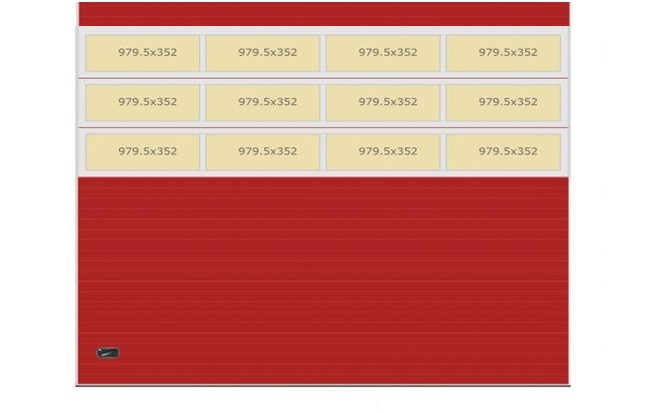 Графічне зображення №2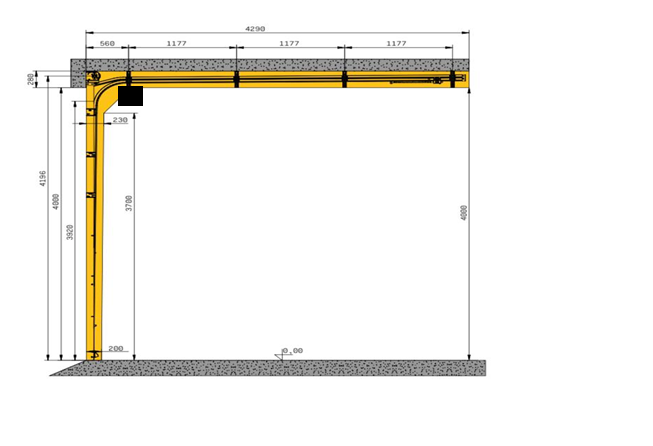                                                       Графічне зображення №3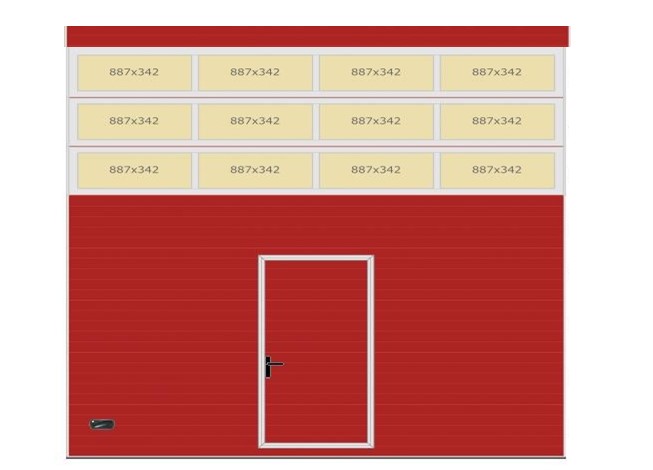 Графічне зображення № 4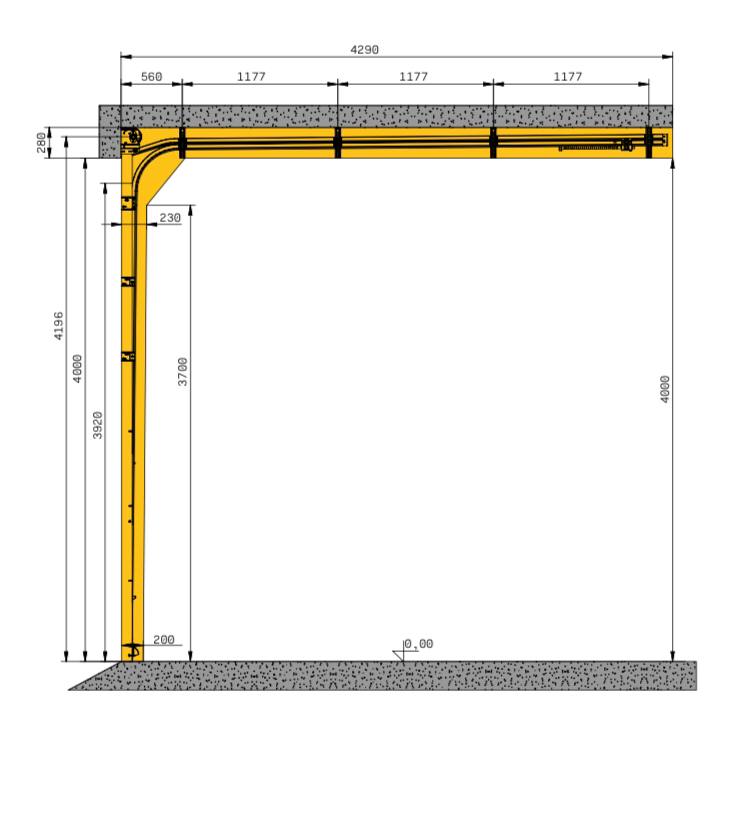 Графічне зображення 5Графічне зображення № 6Графічне зображення № 7Графічне зображення № 8Якісні характеристики предмету закупівлі повинні відповідати встановленим/зареєстрованим нормативним актам (встановленим державним стандартам, зареєстрованим технічним умовам України, які передбачають застосування заходів із захисту довкілля (надається окремим файлом!!!)2. У зв’язку із відсутністю спеціалістів щодо визначення розмірів, типу та монтажу вищенаведених конструкцій, учаснику рекомендується до подачі тендерної пропозиції  ознайомитися з об’єктами для уникнення подальших непорозумінь щодо розмірності та типу воріт. Перевага при оцінці тендерної документації буде надаватись учаснику який виконав дану рекомендацію.3. Гаражні двері (ворота) повинні відповідати ДСТУ EN 13241:20194. Склопакети в Гаражних дверях (ворота) повинні відповідати ДСТУ EN 14351-1:2020Додаток 3 до тендерної документації   ПРОЕКТ Договору №                                                        купівлі - продажуукладений за результатами відкритих торгів з особливостями, проведених _________2024 року (надається окремим файлом)м. Червоноград      		          	                                   		,, ___” ________  2024 р.4 Державний пожежно-рятувальний загін Головного управління Державної служби України з надзвичайних ситуацій у Львівській області в особі начальника Скрібенця Олексія Васильовича, що діє на підставі Положення (далі Покупець), з однієї сторони та_________________________________________________________, яке є ________________________________, іменоване надалі ,,Постачальник”, в особі ___________________________________, що діє на підставі _____________________________, з іншої сторони, разом Сторони, уклали цей Договір, що іменується надалі ,,Договір”, про наступне: I. ПРЕДМЕТ ДОГОВОРУ          1.1. Постачальник зобов'язується поставити Товар, в порядку та на умовах, визначених у Договорі, а саме: ДК 021:2015: 44220000-8: Столярні вироби (Гаражні двері (ворота)), Покупець зобов'язується прийняти вказаний Товар і сплатити за нього узгоджену грошову суму.1.2. Найменування, одиниці виміру і загальна кількість Товару, його номенклатура, ціна і терміні поставки зазначено в Специфікації до Договору (далі – ,,Специфікація”), яка є його невід’ємною частиною.II. ЯКІСТЬ  ТОВАРУ2.1. Якість, комплектність, вимоги до Товару повинні відповідати ГОСТу, ДСТУ ТУ та/або ТУ,що встановлюють вимоги до його якості, технічним параметрам, зазначеним в Специфікації, та умовам Договору.2.2. Вимоги щодо якості, приймання і маркування Товару встановлюються згідно з відповідними стандартами.2.3. Товар повинен бути новим та таким, що не був у використанні.2.4. Постачальник повинен поставити   Покупцю   Товар,  якість    якого   відповідає ДСТУ та/або технічним умовам заводу виробника. Покупець зобов'язаний засвідчити якість Товару, який постачається, належними товаросупровідними документами.                2.5. На Товар, що постачається, діє гарантійний термін експлуатації  згідно із  технічною документацією. Постачальник гарантує якість товарів в цілому. 2.6. Постачальник зобов’язуєтеся за свій рахунок  протягом 5 днів усунути дефекти поставленого Товару, виявлені при поставці та протягом гарантійного терміну, або замінити Товар, якщо не доведе, що дефекти виникли внаслідок порушення Покупцем правил експлуатації або зберігання Товару. У разі усунення дефектів в Товарі, гарантійний термін експлуатації подовжується на той час, на протязі якого він не експлуатувався через даний дефект, і при заміні Товару гарантійний термін обчислюється наново від дня заміни.Визначення характеру і причини пошкодження, або непридатності Товару встановлюється на підставі акту технічної експертизи, складеного сторонами.2.7. Покупець має право відмовитись від прийняття Товару у разі невідповідності його якості, технічного стану і комплектації.2.8. Вартість тари та упаковки входить у вартість продукції, якщо інше не вказано у специфікації до даного договору.2.9. Завантаження, розвантаження та доставка товару до місця поставки здійснюється Постачальником за власний рахунок.III. ЦІНА ДОГОВОРУ3.1. Сума Договору складає: _____________ грн. (_____________________________копійок), у тому числі ПДВ ___________ грн. (_____________________________ копійок).  3.2. Ціна за кожну одиницю Товару встановлена в національній валюті України і зазначена в Специфікації №1 до Договору.3.3. В ціну Товару включені витрати, пов'язані з тарою (упаковкою), маркуванням і доставкою Покупцю.IV. ПОРЯДОК ЗДІЙСНЕННЯ ОПЛАТИ4.1. Покупець сплачує вартість Товару за ціною, зазначеною в Специфікації №1, в Національній валюті України шляхом банківського переказу на розрахунковий рахунок Постачальника. 4.2. Оплата за отриманий  Товар здійснюється відповідно до статті 49 Бюджетного Кодексу України, у національній грошовій валюті шляхом безготівкового переказу коштів на поточний рахунок Постачальника, вказаний у даному Договорі, протягом 60 – ти  (шістдесяти) банківських днів з моменту отримання узгодженої партії Товару та надходження відповідного бюджетного фінансування на реєстраційний рахунок Покупця. 4.3. У випадку невиконання Покупцем умов оплати за Договором, внаслідок відсутності цільового фінансування таких видатків, Покупець звільняється від відповідальності щодо сплати будь-яких господарських санкцій (пеня, штраф тощо), пов'язаних з недотриманням термінів оплати Товару.V. ПОСТАВКА ТА ПРИЙМАННЯ ТОВАРУ ЗА ЯКІСТЮ І КІЛЬКІСТЮ5.1. Строк поставки Товару зазначений в Специфікації. За погодженням з Покупцем, допускається як дострокова поставка так і поставка Товару партіями. 5.2. Доставка Товару здійснюється на умовах DDP (станція або склад Покупця згідно Правил ІНКОТЕРМС-2020)  не пізніше ніж до 01.08.2024 року. 5.3. Датою постачання вважається дата, яка вказана Покупцем на товаро супроводжу-вальних документах, наданих Постачальником, при його прийманні.         5.4. Місце поставки товару: 34 ДПРЧ 4 ДПРЗ ГУ ДСНС  України у Львівській області, за адресою: вул. Львівська, 4, м. Соснівка, Червоноградського району, Львівської області в кількості 2 шт.; 21 ДПРЧ 4 ДПРЗ ГУ ДСНС  України у Львівській області, за адресою: вул. Стоянівська, 21, м. Радехів, Червоноградського району, Львівської області в кількості 3 шт.; 22 ДПРЧ 4 ДПРЗ ГУ ДСНС  України у Львівській області, за адресою: вул. Чайковського, 5, м. Сокаль, Червоноградського району, Львівської області в кількості 4 шт.; 49 ДПРП 4 ДПРЗ ГУ ДСНС  України у Львівській області, за адресою: вул. Володимира Івасюка, 6, сел. Добротвір, Червоноградського району, Львівської області в кількості 2 шт. та  51 ДПРП 21 ДПРЧ 4 ДПРЗ ГУ ДСНС  України у Львівській області, за адресою: вул. Промислова, 23, сел. Лопатин, Червоноградського району, Львівської області в кількості 2 штук.5.5. Ризик випадкового знищення або випадкового пошкодження Товару переходить до Покупця з моменту його отримання.5.6. Постачальник гарантує Покупцю, що Товар, який поставляється, вільний від претензій третіх осіб.5.7. Приймання Товару здійснюється безпосередньо Покупцем на його складі, у відповідності до супровідних документів.5.8. Приймання Товару за якістю та кількістю здійснюється відповідно до порядку, встановленого наступними нормативними документами:– ,,Інструкція про порядок приймання продукції виробничо-технічного призначення і товарів народного споживання за кількістю ”, затверджена постановою Держарбітражу при Раді Міністрів СРСР від 15.06.65 № П-6 з наступними змінами та доповненнями.–,,Інструкція про порядок приймання продукції виробничо-технічного призначення і товарів народного споживання за якістю ”, затверджена постановою Держарбітражу при Раді Міністрів СРСР від 25.04.66 № П-7 з наступними змінами та доповненнями.5.9. Якщо, під час приймання Товару буде встановлено, що поставлений Товар за своїми технічними характеристиками або наявній супровідній технічній документації не відповідає нормам, правилам і стандартам, Покупець  має право в односторонньому порядку відмовитись від подальшого приймання такого Товару та повернути його Постачальнику без будь-яких фінансових наслідків для себе.5.10. У випадку виявлення недостачі (некомплектності) Товару або поставки неякісного Товару, Постачальник зобов’язаний до поставити (доукомплектувати) відсутню кількість Товару або замінити його на якісний.5.11. Право власності на Товар переходить від Постачальника до Покупця з моменту підписання Сторонами акту приймання-передачі, який підтверджує виконання Постачальником свого зобов’язання щодо поставки Товару. Акт приймання-передачі зі сторони.VI. ПРАВА ТА ОБОВ'ЯЗКИ СТОРІН6.1. Покупець зобов'язаний:6.1.1. Своєчасно та в повному обсязі сплачувати вартість поставленого Товару;6.1.2. Приймати поставлений Товар у відповідності до умов Договору. 6.2. Покупець має право: 6.2.1. Достроково розірвати Договір у разі невиконання зобов'язань Постачальником, повідомивши про це останнього не менш ніж за 5 календарних днів; 6.2.2. Контролювати поставку Товару (включаючи його виробництво) в порядку та у строки, встановлені Договором;6.2.3. Зменшувати обсяги закупівлі товару та загальну вартість Договору залежно від реального фінансування. У такому разі Сторони вносять відповідні зміни до Договору;6.2.4. У разі не поставки Товару в строки, обумовлені Договором, Покупець має право відмовитися від подальшого виконання Договору в односторонньому порядку, повідомивши про це Постачальника. 6.3. Постачальник зобов'язаний: 6.3.1. Забезпечити поставку Товару у строки, встановлені Договором. 6.3.2. Забезпечити відповідність якості Товару, що поставляється, умовам Договору. 6.3.3. Якщо протягом гарантійного строку будуть виявлені недоліки поставленого Товару і Покупець письмово повідомить про них Постачальника, Постачальник зобов'язаний за свій рахунок протягом 2 днів здійснити заміну дефектного Товару на Товар відповідної якості.6.4. Постачальник має право: 6.4.1. Своєчасно та в повному обсязі отримувати плату за поставлений Товар; 6.4.2. За погодженням з Покупцем здійснювати дострокову поставку та поставку Товару партіями.VII. ВІДПОВІДАЛЬНІСТЬ СТОРІН7.1. У разі невиконання або неналежного виконання своїх зобов'язань за Договором Сторони несуть відповідальність, передбачену чинним законодавством України та Договором. 7.2. За неналежне виконання умов Договору Замовник має право в односторонньому порядку розірвати даний договір повідомивши про це Виконавця за 5 календарних днів.7.3. За порушення строку поставки Товару за Договором Постачальник зобов’язаний сплатити Покупцю пеню в розмірі 0,1 % вартості не поставленого в строк Товару за кожний день прострочення (включно з днем фактичної поставки, відповідно до видаткової накладної), але не більше 30% вартості несвоєчасно поставленого Товару. Нарахування штрафних санкцій здійснюється за весь період прострочення виконання зобов’язання. За прострочення поставки Товару понад 30 днів Постачальник додатково сплачує штраф у розмірі 10 % вартості несвоєчасно поставленого Товару.7.4. Постачальник за Договором несе відповідальність за якість Товару. Якщо поставлений Товар не відповідає за якістю стандартам, іншій документації або умовам Договору, а також у випадку  недопоставки Товару, Постачальник зобов'язаний власними силами і за свій рахунок здійснити заміну неякісного Товару або допоставити  Товар у 2-х денний термін. Якщо Постачальник не здійснив заміну невідповідного Товару у зазначений термін, Покупець має право вимагати сплати Постачальником штрафу в розмірі 20% від вартості Товару невідповідної якості.7.5. У разі односторонньої відмови Постачальника від виконання своїх зобов’язань по Договору, Постачальник зобов’язаний відшкодувати Покупцю усі завдані збитки, пов’язані з неналежним виконанням договору.7.6. Завдані збитки стягуються у повному обсязі, додатково до штрафних санкцій. Сплата штрафних санкцій та відшкодування збитків не звільняє винну Сторону від виконання договірних зобов'язань в натурі, якщо інше прямо не передбачено чинним в Україні законодавством.VIII. ОБСТАВИНИ НЕПЕРЕБОРНОЇ СИЛИ8.1. Сторони звільняються від відповідальності за невиконання або неналежне виконання зобов'язань за Договором у разі виникнення обставин непереборної сили, які не існували під час укладання Договору та виникли поза волею Сторін (аварія, катастрофа, стихійне лихо, епідемія, епізоотія, війна тощо). 8.2. Сторона, що не може виконувати зобов'язання за Договором унаслідок дії обставин непереборної сили, повинна не пізніше ніж протягом 10 днів з моменту їх виникнення повідомити про це іншу Сторону в письмовій формі. 8.3. Виникнення обставин непереборної сили та строк їх дії підтверджується висновком Торгово-Промислової Палати України.8.4. У разі коли строк дії обставин непереборної сили продовжується більше ніж 180 днів, кожна зі Сторін у встановленому порядку має право розірвати Договір.8.5. Цей Договір укладається Сторонами в умовах дії воєнного стану, введеного Указом Президента України від 24 лютого 2022 року № 64/2022 ,,Про введення воєнного стану в Україні”, затвердженого Законом України від 24 лютого 2022 року № 2102-IX (зі змінами, внесеними Указом від 14 березня 2022 року № 133/2022, затвердженим Законом України від 15 березня 2022 року № 2119-IX, Указом від 18 квітня 2022 року № 259/2022, затвердженим Законом України від 21 квітня 2022 року № 2212-IX, Указом від 17 травня 2022 року № 341/2022, затвердженим Законом України від 22 травня 2022 року № 2263-IX, Указом від 12 серпня 2022 року № 573/2022, затвердженим Законом України від 15 серпня 2022 року № 2500-IX, Указом від 7 листопада 2022 року № 757/2022, затвердженим Законом України від 16 листопада 2022 року № 2738-IX, Указом від 6 лютого 2023 року № 58/2023, затвердженим Законом України від 7 лютого 2023 року № 2915-IX, Указом від 1 травня 2023 року № 254/2023, затвердженим Законом України від 2 травня 2023 року № 3057-IX, Указом від 26 липня 2023 року № 451/2023, затвердженим Законом України від 27 липня 2023 року № 3275-IX, та Указом від 6 листопада 2023 року № 734/2023, затвердженим Законом України від 8 листопада 2023 року № 3429-IX), з наступними змінами відповідно до Указу Президента України від 05.02.2024р. № 49/2024 ,,Про продовження строку дії воєнного стану в Україні”, затвердженим Законом України від 6 лютого 2024 року № 3564-IX, тому військовий стан в Україні та/або військові дії на території сторін цього Договору не є підставою для застосування обставин форс-мажору та звільнення від обов’язку виконання своїх зобов’язань за цим Договором його Сторонами. У разі продовження воєнного стану, обставини визначені у п. 8.5. Договору будуть продовжено на відповідний період.IX. ВИРІШЕННЯ СПОРІВ9.1. У випадку виникнення спорів або розбіжностей Сторони зобов'язуються вирішувати їх шляхом переговорів та взаємних консультацій. 9.2. У разі недосягнення Сторонами згоди спори (розбіжності) вирішуються у судовому порядку, передаються у відповідний Господарський суд України за місцем знаходження відповідача, з дотриманням претензійного порядку врегулювання спору.Х. СТРОК ДІЇ ДОГОВОРУ10.1. Цей Договір набирає чинності з моменту його підписання та скріплення печатками обома сторонами і діє до 31 серпня 2024р., а  в частині зобов’язань – до повного і належного їх виконання.10.2. Договір складений і підписаний у двох примірниках, що мають однакову юридичну силу.10.3. Закінчення терміну дії цього Договору не звільняє Сторони від відповідальності за його порушення, яке мало місце під час дії терміну цього Договору, та виконання діючих зобов'язань.ХІ. АНТИКОРУПЦІЙНІ ЗАСТЕРЕЖЕННЯ11.1. Сторони підтверджують, що під час виконання зобов'язань за цим Договором Сторони, а також їх афілійовані особи, та працівники зобов’язуються:- дотримуватись чинного законодавства України та відповідних міжнародно-правових актів щодо запобігання, виявлення та протидії корупції, а також запобігання та протидії легалізації (відмиванню) доходів, одержаних злочинним шляхом; - вживати всіх можливих заходів, які є необхідними та достатніми для запобігання, виявлення та протидії корупції у своїй діяльності;- не пропонувати, не обіцяти, не надавати, не приймати пропозицій, обіцянок чи надання неправомірної вигоди (грошових коштів або іншого майна, переваг, пільг, послуг, нематеріальних активів, будь-якої іншої вигоди нематеріального чи негрошового характеру) прямо або опосередковано будь-яким особам/від будь-яких осіб за вчинене або не вчинене особою будь-яких дій з метою отримання неправомірної вигоди (обіцянки неправомірної вигоди) від таких осіб. 11.2. У разі виникнення у Сторони підозр, що відбулося або може відбутися порушення будь-яких антикорупційних умов, Сторона зобов'язується повідомити про це іншу Сторону в письмовій формі. Після письмового повідомлення відповідна Сторона має право призупинити виконання зобов'язань за цим Договором до отримання підтвердження, що порушення не відбулося або не відбудеться.У письмовому повідомленні Сторона зобов'язана зазначити факти або надати матеріали, які достовірно підтверджують або дають підставу припускати, що відбулося або може відбутися порушення будь-яких положень антикорупційних умов Сторонами, їх афілійованими особами, працівниками, що виражається в діях, які кваліфікуються законодавством України як давання/одержання хабара, комерційний підкуп, а також діях, які порушують вимоги законодавства України та міжнародних актів щодо протидії легалізації (відмиванню) доходів, одержаних злочинним шляхом.11.3. Зазначене у цьому розділі антикорупційне застереження є істотною умовою цього Договору відповідно до частини першої статті 638 Цивільного кодексу України.XIІ. ІНШІ УМОВИ12.1. Якщо одне з положень Договору втратило силу, то це не впливає на дійсність інших положень.12.2. Після укладення Договору всі попередні договори, переговори, листування за ним, протоколи про наміри та будь-які інші усні або письмові домовленості Сторін з питань, які мають відношення до Договору, втрачають юридичну силу. 12.3. Сторони несуть повну відповідальність за правильне зазначення реквізитів у Договорі. У разі зміни місцезнаходження, поштової адреси, інших реквізитів однієї зі Сторін за Договором, остання зобов'язана повідомити іншу Сторону протягом 5 днів із дня змін шляхом направлення листа-повідомлення. У разі не надходження у вказаний у Договорі термін, винна Сторона відшкодовує іншій Стороні всі понесені у зв'язку з цим збитки.                                          XIIІ. ДОДАТКИ ДО ДОГОВОРУ13.1. Специфікація, додаткові угоди та додатки до Договору є його невід’ємною частиною і мають юридичну силу за умови укладення їх у письмовій формі, підписання їх повноважними особами і скріплення печатками обох Сторін.XIV. МІСЦЕЗНАХОДЖЕННЯ ТА БАНКІВСЬКІ ТЕКВІЗИТИ СТОРІНСпецифікація  № 1до Договору №  024/_____   від _____  ___________2024р. на поставку ТоваруУмови розрахунків: Оплата за отриманий  Товар здійснюється відповідно до статті 49 Бюджетного Кодексу України, у національній грошовій валюті шляхом безготівкового переказу коштів на поточний рахунок Постачальника, вказаний у даному Договорі, протягом 60 – ти  (шістдесяти) банківських днів з моменту отримання узгодженої партії Товару та надходження відповідного бюджетного фінансування на реєстраційний рахунок Покупця.Умови постачання: Доставка Товару здійснюється на умовах DDP (станція або склад Покупця згідно Правил ІНКОТЕРМС-2020)  не пізніше ніж до 01.08.2024 року. Місце поставки товару: 34 ДПРЧ 4 ДПРЗ ГУ ДСНС  України у Львівській області, за адресою: вул. Львівська, 4, м. Соснівка, Червоноградського району, Львівської області в кількості 2 шт.; 21 ДПРЧ 4 ДПРЗ ГУ ДСНС  України у Львівській області, за адресою: вул. Стоянівська, 21, м. Радехів, Червоноградського району, Львівської області в кількості 3 шт.; 22 ДПРЧ 4 ДПРЗ ГУ ДСНС  України у Львівській області, за адресою: вул. Чайковського, 5, м. Сокаль, Червоноградського району, Львівської області в кількості 4 шт.; 49 ДПРП 4 ДПРЗ ГУ ДСНС  України у Львівській області, за адресою: вул. Володимира Івасюка, 6, сел. Добротвір, Червоноградського району, Львівської області в кількості 2 шт. та  51 ДПРП 21 ДПРЧ 4 ДПРЗ ГУ ДСНС  України у Львівській області, за адресою: вул. Промислова, 23, сел. Лопатин, Червоноградського району, Львівської області в кількості 2 штук.Дана специфікація складена в двох примірниках, які мають однакову юридичну силу та є невід’ємною частиною цього Договору. **У разі внесення змін до істотних умов договору про закупівлю у випадках, передбачених частиною п’ятою  статті 41 Закону України «Про публічні закупівлі» від 25.12.2015 р. №922-VIII (в новій редакції), замовник обов’язково оприлюднює повідомлення про внесення змін до договору про закупівлю.**У разі внесення змін до істотних умов договору про закупівлю у випадках, передбачених частиною п’ятою  статті 41 Закону України ,,Про публічні закупівлі” від 25.12.2015 р. №922-VIII (із змінами та доповненнямиї), замовник обов’язково оприлюднює повідомлення про внесення змін до договору про закупівлю.ПРИМІРНА Форма – лист підтвердження згоди щодо умов проекту договору(надається окремим файлом)                                                                                       Начальнику 4 ДПРЗГУ ДСНС України  у Львівській області                                                          Олексію СКРІБЕНЕЦЮЛист підтвердженнящодо ,,умов проекту договору”	Ми ___________________________________ (повне найменування учасника) цим листом повідомляємо про нашу згоду з всіма умовами проекту договору згідно тендерної документації (оголошення _____________)                   _______________________                    ________________        ____________________                    Дата                                                  Підпис                   Прізвище та ініціалиДодаток 4 до тендерної документаціїФорма ,,Загальні відомості про учасника” повинна бути складена і заповнена за нижченаведеною формою та подається у вигляді, наведеному нижче, на фірмовому бланку (у разі його наявності). Учасник ___________________________________________(найменування підприємства)Цінова пропозиція на закупівлю:(надається окремим файлом)ДК 021:2015: 44220000-8: Столярні вироби (Гаражні двері (ворота))Повне найменування учасника __________________________________________________Код за ЄДРПОУ, РНОКПП: ________________________________________________________ІПН, № свідоцтва або № витягу____________________________________________Юридична адреса:_______________________________________________________Фактична адреса:_________________________________________________________Телефон/факс, електронна пошта  ___________________________________________Уповноважена особа учасника процедури закупівлі щодо підпису договору (посада, прізвище, ім’я по батькові, телефон): _________________________________________Документ, на підставі якого діє уповноважена особа та підписує договори (статут та/або довіреність, тощо): _________________________________________________________Інформація про реквізити банківського рахунку, за якими буде здійснюватися оплата за договором:________________________________________________________________Контактна особа учасника процедури закупівлі щодо процедури закупівлі (посада, прізвище, ім’я по батькові, телефон): __________________________________________Вивчивши тендерну документацію та технічні вимоги, маємо можливість та погоджуємося виконати вимоги Замовника та Договору на умовах, зазначених у цій пропозиції, за цінами, вказаними в таблиці на суму _______________________________________ грн. (з ПДВ)*1. Ціна включає витрати на страхування, транспортування, сплату податків і зборів (обов’язкових платежів). Ціна зазначається у гривнях з ПДВ.2. У разі визначення нас переможцем та прийняття рішення про намір укласти договір про закупівлю, ми візьмемо на себе зобов'язання виконати всі умови, передбачені договором.3. Ми погоджуємося дотримуватися умов цієї пропозиції протягом 60 днів із дати кінцевого строку подання тендерних пропозицій.4. Ми погоджуємося з умовами, що Ви можете відхилити нашу чи всі пропозиції, згідно з умовами тендерної документації, та розуміємо, що Ви не обмежені у прийнятті будь-якої іншої пропозиції з більш вигідними для Вас умовами.5. Ми розуміємо та погоджуємося, що Ви можете відмінити процедуру закупівлі у разі наявності обставин для цього згідно із Законом.6. Якщо нас визначено переможцем торгів, ми беремо на себе зобов’язання підписати договір із замовником не пізніше ніж через 15 днів з дня прийняття рішення про намір укласти договір про закупівлю та не раніше ніж через 5 днів з дати оприлюднення на веб-порталі Уповноваженого органу повідомлення про намір укласти договір про закупівлю. 7. Зазначеним нижче підписом ми підтверджуємо повну, безумовну і беззаперечну згоду з усіма умовами проведення процедури закупівлі, визначеними в тендерній документації.8. Умови оплати – Оплата за отриманий  Товар здійснюється відповідно до статті 49 Бюджетного Кодексу України, у національній грошовій валюті шляхом безготівкового переказу коштів на поточний рахунок Постачальника, вказаний у даному Договорі, протягом 60 – ти  (шістдесяти) банківських днів з моменту отримання узгодженої партії Товару та надходження відповідного бюджетного фінансування на реєстраційний рахунок Покупця.9. Термін поставки гаражних дверей (воріт) – не пізніше ніж до 01.08.2024 року.10. Гарантія виробника___________________________ (вказати гарантійний термін).Посада, прізвище, ініціали, власноручний підпис уповноваженої особи Учасника, завірені печаткою                 (у разі її використання)Увага!!* У разі надання пропозицій Учасником - неплатником ПДВ або якщо предмет закупівлі не обкладається ПДВ, то такі пропозиції надаються без врахування ПДВ та у графі «Загальна вартість, грн., з ПДВ» зазначається ціна без ПДВ, про що Учасником робиться відповідна позначка.Примітка: вартість за одиницю та загальну вартість пропозиції потрібно заповнювати у гривнях, зазначаючи цифрове значення, яке має не більше двох знаків після комиЗАТВЕРДЖЕНОРІШЕННЯМ УПОВНОВАЖЕНОЇ ОСОБИПротокол № 20  від   ,, 28  ”  березня  2024 року№Розділ 1. Загальні положенняРозділ 1. Загальні положення1231Терміни, які вживаються в тендерній документаціїТендерну документацію розроблено відповідно до вимог Закону України ,,Про публічні закупівлі» (далі — Закон) та Особливостей здійснення публічних закупівель товарів, робіт і послуг для замовників, передбачених Законом України ,,Про публічні закупівлі», на період дії правового режиму воєнного стану в Україні та протягом 90 днів з дня його припинення або скасування, затверджених постановою Кабміну від 12.10.2022 № 1178 (із змінами й доповненнями) (далі — Особливості).Терміни, які використовуються в цій документації, вживаються у значенні, наведеному в Законі та Особливостях.2Інформація про замовника торгів2.1повне найменування4 ДЕРЖАВНИЙ ПОЖЕЖНО – РЯТУВАЛЬНИЙ ЗАГІН ГОЛОВНОГО УПРАВЛІННЯ ДЕРЖАВНОЇ СЛУЖБИ УКРАЇНИ З НАДЗВИЧАНИХ СИТУАЦІЙ У ЛЬВІВСЬКІЙ ОБЛАСТІ2.2місцезнаходженнявул. Б. Хмельницького, 30, м. Червоноград, Червоноградський район, Львівської області, 801002.3прізвище, ім’я та по батькові, посада та електронна адреса однієї чи кількох посадових осіб замовника, уповноважених здійснювати зв’язок з учасникамиуповноважена особи з проведення процедур закупівель –                   Хмизь Роман Ярославович тел. 0676791257                                                            - електронна адреса – 4dprz@lv.dsns.gov.ua3Процедура закупівлівідкриті торги з особливостями4Інформація про предмет закупівлі4.1назва предмета закупівліГаражні двері (ворота) з автоматикою та монтажем                            ДК 021:2015: 44220000-8: Столярні вироби4.2опис окремої частини або частин предмета закупівлі (лота), щодо яких можуть бути подані тендерні пропозиціїЗакупівля здійснюється щодо предмета закупівлі в цілому.4.3місце, кількість, обсяг поставки товарів (надання послуг, виконання робіт)34 ДПРЧ 4 ДПРЗ ГУ ДСНС  України у Львівській області, за адресою: вул. Львівська, 4, м. Соснівка, Червоноградського району, Львівської області 21 ДПРЧ 4 ДПРЗ ГУ ДСНС  України у Львівській області, за адресою: вул. Стоянівська, 21, м. Радехів, Червоноградського району, Львівської області 22 ДПРЧ 4 ДПРЗ ГУ ДСНС  України у Львівській області, за адресою: вул. Чайковського, 5, м. Сокаль, Червоноградського району, Львівської області, 49 ДПРП 4 ДПРЗ ГУ ДСНС  України у Львівській області, за адресою: вул. Володимира Івасюка, 6, сел. Добротвір, Червоноградського району, Львівської області51 ДПРП 21 ДПРЧ 4 ДПРЗ ГУ ДСНС  України у Львівській області, за адресою: вул. Промислова, 23, сел. Лопатин, Червоноградського району, Львівської області,4.4строки поставки товарів, виконання робіт, надання послугдо  01 серпня 2024 року 5Недискримінація учасників 5.1. Постачальники (резиденти та нерезиденти) всіх форм власності та організаційно-правових форм беруть участь у процедурах закупівель на рівних умовах.Замовники забезпечують вільний доступ усіх Постачальників до інформації про закупівлю, передбаченої цим Законом.5.2. Замовник не буде здійснювати публічні закупівлі товарів, робіт і послуг походженням з Російської Федерації/Республіки Білорусь/Ісламської Республіки Іран, за винятком товарів походженням з Російської Федерації/Республіки Білорусь, необхідних для ремонту та обслуговування товарів, придбаних до набрання чинності цією постановою.6Валюта, у якій повинна бути зазначена ціна тендерної пропозиції Валютою тендерної пропозиції є гривня. У разі якщо учасником процедури закупівлі є нерезидент,  такий учасник зазначає ціну пропозиції в електронній системі закупівель у валюті – гривня.7Мова (мови), якою  (якими) повинні бути  складені тендерні пропозиціїМова тендерної пропозиції – українська.Під час проведення процедур закупівель усі документи, що готуються замовником, викладаються українською мовою, а також за рішенням замовника одночасно всі документи можуть мати автентичний переклад іншою мовою. Визначальним є текст, викладений українською мовою.Стандартні характеристики, вимоги, умовні позначення у вигляді скорочень та термінологія, пов’язана з товарами, роботами чи послугами, що закуповуються, передбачені існуючими міжнародними або національними стандартами, нормами та правилами, викладаються мовою їх загальноприйнятого застосування.Уся інформація розміщується в електронній системі закупівель українською мовою, крім  тих випадків, коли використання букв та символів української мови призводить до їх спотворення (зокрема, але не виключно, адреси мережі Інтернет, адреси електронної пошти, торговельної марки (знака для товарів та послуг), загальноприйняті міжнародні терміни). Тендерна пропозиція та всі документи, які передбачені вимогами тендерної документації та додатками до неї, складаються українською мовою. Документи або копії документів (які передбачені вимогами тендерної документації та додатками до неї), які надаються Учасником у складі тендерної пропозиції, викладені іншими мовами, повинні надаватися разом із їх автентичним перекладом українською мовою. Виключення:1. Замовник не зобов’язаний розглядати документи, які не передбачені вимогами тендерної документації та додатками до неї та які учасник додатково надає на власний розсуд, у тому числі якщо такі документи надані іноземною мовою без перекладу. 2. У випадку надання учасником на підтвердження однієї вимоги кількох документів, викладених різними мовами, та за умови, що хоча б один з наданих документів відповідає встановленій вимозі, в тому числі щодо мови, замовник не розглядає інший(і) документ(и), що учасник надав додатково на підтвердження цієї вимоги, навіть якщо інший документ наданий іноземною мовою без перекладу.Розділ 2. Порядок внесення змін та надання роз’яснень до тендерної документаціїРозділ 2. Порядок внесення змін та надання роз’яснень до тендерної документаціїРозділ 2. Порядок внесення змін та надання роз’яснень до тендерної документації1Процедура надання роз’яснень щодо тендерної документаціїФізична/юридична особа має право не пізніше ніж за три дні до закінчення строку подання тендерної пропозиції звернутися через електронну систему закупівель до замовника за роз’ясненнями щодо тендерної документації та/або звернутися до замовника з вимогою щодо усунення порушення під час проведення тендеру. Усі звернення за роз’ясненнями та звернення щодо усунення порушення автоматично оприлюднюються в електронній системі закупівель без ідентифікації особи, яка звернулася до замовника. Замовник повинен протягом трьох днів з дати їх оприлюднення надати роз’яснення на звернення шляхом оприлюднення його в електронній системі закупівель.У разі несвоєчасного надання замовником роз’яснень щодо змісту тендерної документації електронна система закупівель автоматично зупиняє перебіг відкритих торгів.Для поновлення перебігу відкритих торгів замовник повинен розмістити роз’яснення щодо змісту тендерної документації в електронній системі закупівель з одночасним продовженням строку подання тендерних пропозицій не менш як на чотири дні.2Внесення змін до тендерної документаціїЗамовник має право з власної ініціативи або у разі усунення порушень вимог законодавства у сфері публічних закупівель, викладених у висновку органу державного фінансового контролю відповідно до статті 8 Закону, або за результатами звернень, або на підставі рішення органу оскарження внести зміни до тендерної документації. У разі внесення змін до тендерної документації строк для подання тендерних пропозицій продовжується замовником в електронній системі закупівель, а саме в оголошенні про проведення відкритих торгів, таким чином, щоб з моменту внесення змін до тендерної документації до закінчення кінцевого строку подання тендерних пропозицій залишалося не менше чотирьох днів.Зміни, що вносяться замовником до тендерної документації, розміщуються та відображаються в електронній системі закупівель у вигляді нової редакції тендерної документації додатково до початкової редакції тендерної документації. Замовник разом із змінами до тендерної документації в окремому документі оприлюднює перелік змін, що вносяться. Зміни до тендерної документації у машинозчитувальному форматі розміщуються в електронній системі закупівель протягом одного дня з дати прийняття рішення про їх внесення.Розділ 3. Інструкція з підготовки тендерної пропозиціїРозділ 3. Інструкція з підготовки тендерної пропозиціїРозділ 3. Інструкція з підготовки тендерної пропозиції1Зміст і спосіб подання тендерної пропозиціїТендерні пропозиції подаються відповідно до порядку, визначеного статтею 26 Закону, крім положень частин першої, четвертої, шостої та сьомої статті 26 Закону. Тендерна пропозиція подається в електронній формі через електронну систему закупівель шляхом заповнення електронних форм з окремими полями, у яких зазначається інформація про ціну, інші критерії оцінки (у разі їх встановлення замовником), інформація від учасника процедури закупівлі про його відповідність кваліфікаційним (кваліфікаційному) критеріям (у разі їх (його) встановлення, наявність/відсутність підстав, установлених у пункті 47 Особливостей і в тендерній документації, та шляхом завантаження необхідних документів, що вимагаються замовником у тендерній документації:інформацією, що підтверджує відповідність учасника кваліфікаційним (кваліфікаційному) критеріям – згідно з Додатком 1 до цієї тендерної документації;інформацією щодо відсутності підстав, установлених в пункті 47 Особливостей, – згідно з Додатком 1 до цієї тендерної документації;для об’єднання учасників як учасника процедури закупівлі замовником зазначаються умови щодо надання інформації та способу підтвердження відповідності таких учасників об’єднання установленим кваліфікаційним критеріям та підставам, визначеним пунктом 47  Особливостей, - згідно з Додатком 1 до цієї тендерної документації;інформацією про технічні, якісні та кількісні характеристики предмета закупівлі  згідно з Додатком 2 до цієї тендерної документації; заповнену Таблицю 1 Технічна пропозиція згідно з Додатком 2 до цієї тендерної документації;інформацією щодо кожного  субпідрядника/ співвиконавця у разі залучення (відповідно до п. 7 ,,Інформація про субпідрядника/співвиконавця» даного Розділу); у разі якщо тендерна пропозиція подається об’єднанням учасників, до неї обов’язково включається документ про створення такого об’єднання;іншою інформацією та документами, відповідно до вимог цієї тендерної документації та додатків до неї.Рекомендується документи у складі пропозиції  Учасника надавати у тій послідовності, у якій вони наведені у тендерній документації замовника, а також надавати окремим файлом кожний документ, що іменується відповідно до змісту документа.Переможець процедури закупівлі у строк, що не перевищує чотири дні з дати оприлюднення в електронній системі закупівель повідомлення про намір укласти договір про закупівлю, повинен надати замовнику шляхом оприлюднення в електронній системі закупівель документи, встановлені в Додатку 1 (для переможця).Першим днем строку, передбаченого цією тендерною документацією та/ або Законом та/ або Особливостями, перебіг якого визначається з дати певної події, вважатиметься наступний за днем відповідної події календарний або робочий день, залежно від того, у яких днях (календарних чи робочих) обраховується відповідний строк.Опис та приклади формальних несуттєвих помилок.Згідно з наказом Мінекономіки від 15.04.2020 № 710 ,,Про затвердження Переліку формальних помилок” та на виконання пункту 19 частини 2 статті 22 Закону в тендерній документації наведено опис та приклади формальних (несуттєвих) помилок, допущення яких учасниками не призведе до відхилення їх тендерних пропозицій у наступній редакції:,,Формальними (несуттєвими) вважаються помилки, що пов’язані з оформленням тендерної пропозиції та не впливають на зміст тендерної пропозиції, а саме технічні помилки та описки. Опис формальних помилок:1.	Інформація / документ, подана учасником процедури закупівлі у складі тендерної пропозиції, містить помилку (помилки) у частині:—	уживання великої літери;—	уживання розділових знаків та відмінювання слів у реченні;—	використання слова або мовного звороту, запозичених з іншої мови;—	зазначення унікального номера оголошення про проведення конкурентної процедури закупівлі, присвоєного електронною системою закупівель та/або унікального номера повідомлення про намір укласти договір про закупівлю — помилка в цифрах;—	застосування правил переносу частини слова з рядка в рядок;—	написання слів разом та/або окремо, та/або через дефіс;—  нумерації сторінок/аркушів (у тому числі кілька сторінок/аркушів мають однаковий номер, пропущені номери окремих сторінок/аркушів, немає нумерації сторінок/аркушів, нумерація сторінок/аркушів не відповідає переліку, зазначеному в документі).2.	Помилка, зроблена учасником процедури закупівлі під час оформлення тексту документа / унесення інформації в окремі поля електронної форми тендерної пропозиції (у тому числі комп'ютерна коректура, заміна літери (літер) та / або цифри (цифр), переставлення літер (цифр) місцями, пропуск літер (цифр), повторення слів, немає пропуску між словами, заокруглення числа), що не впливає на ціну тендерної пропозиції учасника процедури закупівлі та не призводить до її спотворення та / або не стосується характеристики предмета закупівлі, кваліфікаційних критеріїв до учасника процедури закупівлі.3.	Невірна назва документа (документів), що подається учасником процедури закупівлі у складі тендерної пропозиції, зміст якого відповідає вимогам, визначеним замовником у тендерній документації.4.	Окрема сторінка (сторінки) копії документа (документів) не завірена підписом та / або печаткою учасника процедури закупівлі (у разі її використання).5.	У складі тендерної пропозиції немає документа (документів), на який посилається учасник процедури закупівлі у своїй тендерній пропозиції, при цьому замовником не вимагається подання такого документа в тендерній документації.6.	Подання документа (документів) учасником процедури закупівлі у складі тендерної пропозиції, що не містить власноручного підпису уповноваженої особи учасника процедури закупівлі, якщо на цей документ (документи) накладено її кваліфікований електронний підпис.7.	Подання документа (документів) учасником процедури закупівлі у складі тендерної пропозиції, що складений у довільній формі та не містить вихідного номера.8.	Подання документа учасником процедури закупівлі у складі тендерної пропозиції, що є сканованою копією оригіналу документа/електронного документа.9.	Подання документа учасником процедури закупівлі у складі тендерної пропозиції, який засвідчений підписом уповноваженої особи учасника процедури закупівлі та додатково містить підпис (візу) особи, повноваження якої учасником процедури закупівлі не підтверджені (наприклад, переклад документа завізований перекладачем тощо).10.	Подання документа (документів) учасником процедури закупівлі у складі тендерної пропозиції, що містить (містять) застарілу інформацію про назву вулиці, міста, найменування юридичної особи тощо, у зв'язку з тим, що такі назва, найменування були змінені відповідно до законодавства після того, як відповідний документ (документи) був (були) поданий (подані).11.	Подання документа (документів) учасником процедури закупівлі у складі тендерної пропозиції, в якому позиція цифри (цифр) у сумі є некоректною, при цьому сума, що зазначена прописом, є правильною.12.	Подання документа (документів) учасником процедури закупівлі у складі тендерної пропозиції в форматі, що відрізняється від формату, який вимагається замовником у тендерній документації, при цьому такий формат документа забезпечує можливість його перегляду.Приклади формальних помилок:— ,,Інформація в довільній формі” замість ,,Інформація”,  ,,Лист-пояснення” замість ,,Лист”, ,,довідка” замість ,,гарантійний лист”, ,,інформація” замість ,,довідка”; —  ,,м.київ” замість ,,м.Київ”;— ,,поряд –ок” замість ,,поря – док»;— ,,не надається” замість ,,не надається”;— ,,______________№_____________” замість ,,14.08.2020 №320/13/14-01”— учасник розмістив (завантажив) документ у форматі ,,JPG” замість  документа у форматі ,,pdf” (PortableDocumentFormat)”. Документи, що не передбачені законодавством для учасників — юридичних, фізичних осіб, у тому числі фізичних осіб — підприємців, не подаються ними у складі тендерної пропозиції. Відсутність документів, що не передбачені законодавством для учасників — юридичних, фізичних осіб, у тому числі фізичних осіб — підприємців, у складі тендерної пропозиції, не може бути підставою для її відхилення замовником.УВАГА!!!Відповідно до частини третьої статті 12 Закону під час використання електронної системи закупівель з метою подання тендерних пропозицій та їх оцінки документи та дані створюються та подаються з урахуванням вимог Законів України ,,Про електронні документи та електронний документообіг” та ,,Про електронні довірчі послуги”. Учасники процедури закупівлі подають тендерні пропозиції у формі електронного документа чи скан-копій через електронну систему закупівель. Тендерна пропозиція учасника має відповідати ряду вимог: 1) документи мають бути чіткими та розбірливими для читання;2) тендерна пропозиція учасника повинна бути підписана  кваліфікованим електронним підписом (КЕП)/удосконаленим електронним підписом (УЕП);3) якщо тендерна пропозиція містить і скановані, і електронні документи, потрібно накласти КЕП/УЕП на тендерну пропозицію в цілому та на кожен електронний документ окремо.Винятки:1) якщо електронні документи тендерної пропозиції видано іншою організацією і на них уже накладено КЕП/УЕП цієї організації, учаснику не потрібно накладати на нього свій КЕП/УЕП.Зверніть увагу: документи тендерної пропозиції, які надані не у формі електронного документа (без КЕП/УЕП на документі), повинні містити підпис уповноваженої особи учасника закупівлі (із зазначенням прізвища, ініціалів та посади особи), а також відбитки печатки учасника (у разі використання) на кожній сторінці такого документа (окрім документів, виданих іншими підприємствами / установами / організаціями). Замовник не вимагає від учасників засвідчувати документи (матеріали та інформацію), що подаються у складі тендерної пропозиції, печаткою та підписом уповноваженої особи, якщо такі документи (матеріали та інформація) надані у формі електронного документа через електронну систему закупівель із накладанням електронного підпису, що базується на кваліфікованому сертифікаті електронного підпису, відповідно до вимог Закону України ,,Про електронні довірчі послуги”. Замовник перевіряє КЕП/УЕП учасника на сайті центрального засвідчувального органу за посиланням https://czo.gov.ua/verify. Під час перевірки КЕП/УЕП повинні відображатися: прізвище та ініціали особи, уповноваженої на підписання тендерної пропозиції (власника ключа). Всі документи тендерної пропозиції  подаються в електронному вигляді через електронну систему закупівель (шляхом завантаження сканованих документів або електронних документів в електронну систему закупівель). Тендерні пропозиції мають право подавати всі заінтересовані особи. Кожен учасник має право подати тільки одну тендерну пропозицію. 2Забезпечення тендерної пропозиціїЗабезпечення тендерної пропозиції не вимагається.3Умови повернення чи неповернення забезпечення тендерної пропозиціїНе передбачається.4Строк, протягом якого тендерні пропозиції є дійснимиТендерні пропозиції вважаються дійсними протягом 60 (шістдесяти) днів із дати кінцевого строку подання тендерних пропозицій. До закінчення зазначеного строку замовник має право вимагати від учасників процедури закупівлі продовження строку дії тендерних пропозицій. Учасник процедури закупівлі має право:відхилити таку вимогу, не втрачаючи при цьому наданого ним забезпечення тендерної пропозиції;погодитися з вимогою та продовжити строк дії поданої ним тендерної пропозиції і наданого забезпечення тендерної пропозиції (у разі якщо таке вимагалося).У разі необхідності учасник процедури закупівлі має право з власної ініціативи продовжити строк дії своєї тендерної пропозиції, повідомивши про це замовникові через електронну систему закупівель.5Кваліфікаційні критерії до учасників та вимоги, згідно  з пунктом 28  та пунктом 47  ОсобливостейЗамовник установлює один або декілька кваліфікаційних критеріїв відповідно до статті 16 Закону. Визначені Замовником згідно з цією статтею кваліфікаційні критерії та перелік документів, що підтверджують інформацію учасників про відповідність їх таким критеріям, зазначені в Додатку 1 до цієї тендерної документації. Спосіб  підтвердження відповідності учасника критеріям і вимогам згідно із законодавством наведено в Додатку 1 до цієї тендерної документації. Підстави, визначені пунктом 47 Особливостей.Замовник приймає рішення про відмову учаснику процедури закупівлі в участі у відкритих торгах та зобов’язаний відхилити тендерну пропозицію учасника процедури закупівлі в разі, коли:1) замовник має незаперечні докази того, що учасник процедури закупівлі пропонує, дає або погоджується дати прямо чи опосередковано будь-якій службовій (посадовій) особі замовника, іншого державного органу винагороду в будь-якій формі (пропозиція щодо наймання на роботу, цінна річ, послуга тощо) з метою вплинути на прийняття рішення щодо визначення переможця процедури закупівлі;2) відомості про юридичну особу, яка є учасником процедури закупівлі, внесено до Єдиного державного реєстру осіб, які вчинили корупційні або пов’язані з корупцією правопорушення;3) керівника учасника процедури закупівлі, фізичну особу, яка є учасником процедури закупівлі, було притягнуто згідно із законом  до відповідальності за вчинення корупційного правопорушення або правопорушення, пов’язаного з корупцією;4) суб’єкт господарювання (учасник процедури закупівлі) протягом останніх трьох років притягувався до відповідальності за порушення, передбачене пунктом 4 частини другої статті 6, пунктом 1 статті 50 Закону України “Про захист економічної конкуренції”, у вигляді вчинення антиконкурентних узгоджених дій, що стосуються спотворення результатів тендерів;5) фізична особа, яка є учасником процедури закупівлі, була засуджена за кримінальне правопорушення, вчинене з корисливих мотивів (зокрема, пов’язане з хабарництвом та відмиванням коштів), судимість з якої не знято або не погашено в установленому законом порядку;6) керівник учасника процедури закупівлі був засуджений за кримінальне правопорушення, вчинене з корисливих мотивів (зокрема, пов’язане з хабарництвом, шахрайством та відмиванням коштів), судимість з якого не знято або не погашено в установленому законом порядку;7) тендерна пропозиція подана учасником процедури закупівлі, який є пов’язаною особою з іншими учасниками процедури закупівлі та/або з уповноваженою особою (особами), та/або з керівником замовника;8) учасник процедури закупівлі визнаний в установленому законом порядку банкрутом та стосовно нього відкрита ліквідаційна процедура;9) у Єдиному державному реєстрі юридичних осіб, фізичних осіб — підприємців та громадських формувань відсутня інформація, передбачена пунктом 9 частини другої статті 9 Закону України ,,Про державну реєстрацію юридичних осіб, фізичних осіб — підприємців та громадських формувань” (крім нерезидентів);10) юридична особа, яка є учасником процедури закупівлі (крім нерезидентів), не має антикорупційної програми чи уповноваженого з реалізації антикорупційної програми, якщо вартість закупівлі товару (товарів), послуги (послуг) або робіт дорівнює чи перевищує 
20 млн. гривень (у тому числі за лотом);11) учасник процедури закупівлі або кінцевий бенефіціарний власник, член або учасник (акціонер) юридичної особи - учасника процедури закупівлі є особою, до якої застосовано санкцію у вигляді заборони на здійснення у неї публічних закупівель товарів, робіт і послуг згідно із Законом України “Про санкції”, крім випадку, коли активи такої особи в установленому законодавством порядку передані в управління АРМА;12) керівника учасника процедури закупівлі, фізичну особу, яка є учасником процедури закупівлі, було притягнуто згідно із законом до відповідальності за вчинення правопорушення, пов’язаного з використанням дитячої праці чи будь-якими формами торгівлі людьми.Замовник може прийняти рішення про відмову учаснику процедури закупівлі в участі у відкритих торгах та відхилити тендерну пропозицію учасника процедури закупівлі в разі, коли учасник процедури закупівлі не виконав свої зобов’язання за раніше укладеним договором про закупівлю із цим самим замовником, що призвело до його дострокового розірвання, і було застосовано санкції у вигляді штрафів та/або відшкодування збитків протягом трьох років з дати дострокового розірвання такого договору. Учасник процедури закупівлі, що перебуває в обставинах, зазначених у цьому абзаці, може надати підтвердження вжиття заходів для доведення своєї надійності, незважаючи на наявність відповідної підстави для відмови в участі у відкритих торгах. Для цього учасник (суб’єкт господарювання) повинен довести, що він сплатив або зобов’язався сплатити відповідні зобов’язання та відшкодування завданих збитків. Якщо замовник вважає таке підтвердження достатнім, учаснику процедури закупівлі не може бути відмовлено в участі в процедурі закупівлі.Замовник не вимагає документального підтвердження інформації про відсутність підстав для відхилення тендерної пропозиції учасника процедури закупівлі та/або переможця, визначених пунктом 47 Особливостей, у разі, коли така інформація є публічною, що оприлюднена у формі відкритих даних згідно із Законом України ,,Про доступ до публічної інформації”, та/або міститься у відкритих публічних електронних реєстрах, доступ до яких є вільним, та/або може бути отримана електронною системою закупівель шляхом обміну інформацією з іншими державними системами та реєстрами.6Інформація про технічні, якісні та кількісні характеристики предмета закупівліВимоги до предмета закупівлі (технічні, якісні та кількісні характеристики) згідно з пунктом третім частини другої статті 22 Закону зазначено в Додатку 2 до цієї тендерної документації.У разі якщо вичерпний опис характеристик скласти неможливо, технічна специфікація може містити посилання на стандартні характеристики, технічні регламенти та умови, вимоги, умовні позначення та термінологію, пов'язані з товарами, роботами чи послугами, що закуповуються, передбачені існуючими міжнародними, європейськими стандартами, іншими спільними технічними європейськими нормами, іншими технічними еталонними системами, визнаними європейськими органами зі стандартизації або національними стандартами, нормами та правилами. Після кожного такого посилання слід вважати наявний вираз ,,або еквівалент”. Якщо технічна специфікація містить посилання на конкретні марку чи виробника або на конкретний процес, що характеризує продукт чи послугу певного суб’єкта господарювання, чи на торгові марки, патенти, типи або конкретне місце походження чи спосіб виробництва після кожного такого посилання слід вважати наявний вираз ,,або еквівалент”. 7Інформація про субпідрядника /співвиконавця (у випадку закупівлі робіт чи послуг)Учасник у складі тендерної пропозиції надає інформацію про повне найменування та місцезнаходження щодо кожного суб’єкта господарювання, якого учасник планує залучати до виконання робіт чи послуг як субпідрядника/співвиконавця в обсязі не менше 20 відсотків від вартості договору про закупівлю, або інформацію у довільній формі щодо незалучення такого (таких) субпідрядника/співвиконавця (або так само залучення їх в обсязі, що не перевищує 20 відсотків від вартості договору про закупівлю).8Унесення змін або відкликання тендерної пропозиції учасникомУчасник процедури закупівлі має право внести зміни до своєї тендерної пропозиції або відкликати її до закінчення кінцевого строку її подання без втрати свого забезпечення тендерної пропозиції. Такі зміни або заява про відкликання тендерної пропозиції враховуються, якщо вони отримані електронною системою закупівель до закінчення кінцевого строку подання тендерних пропозицій.Розділ 4. Подання та розкриття тендерної пропозиціїРозділ 4. Подання та розкриття тендерної пропозиціїРозділ 4. Подання та розкриття тендерної пропозиції1Кінцевий строк подання тендерної пропозиціїКінцевий строк подання тендерних пропозицій — до ,, 12” год. ,,00” хв. ,, 05” квітня 2024 року Отримана тендерна пропозиція вноситься автоматично до реєстру отриманих тендерних пропозицій.Електронна система закупівель автоматично формує та надсилає повідомлення учаснику про отримання його тендерної пропозиції із зазначенням дати та часу.Тендерні пропозиції після закінчення кінцевого строку їх подання не приймаються електронною системою закупівель.2Дата та час розкриття тендерної пропозиціїВідкриті торги з особливостями проводяться із  застосуванням електронного аукціону. Електронний аукціон проводиться електронною системою закупівель відповідно до статті 30 Закону.Дата і час розкриття тендерних пропозицій, дата і час проведення електронного аукціону визначаються електронною системою закупівель автоматично в день оприлюднення замовником оголошення про проведення відкритих торгів в електронній системі закупівель.Розкриття тендерних пропозицій здійснюється відповідно до статті 28 Закону (положення абзацу третього частини першої та абзацу другого частини другої статті 28 Закону не застосовуються).Не підлягає розкриттю інформація, що обґрунтовано визначена учасником як конфіденційна, у тому числі інформація, що містить персональні дані. Конфіденційною не може бути визначена інформація про запропоновану ціну, інші критерії оцінки, технічні умови, технічні специфікації та документи, що підтверджують відповідність кваліфікаційним критеріям відповідно до статті 16 Закону, і документи, що підтверджують відсутність підстав, визначених пунктом 47 Особливостей.Розділ 5. Оцінка тендерної пропозиціїРозділ 5. Оцінка тендерної пропозиціїРозділ 5. Оцінка тендерної пропозиції1Перелік критеріїв та методика оцінки тендерної пропозиції із зазначенням питомої ваги критеріюРозгляд та оцінка тендерних пропозицій здійснюються відповідно до статті 29 Закону (положення частин другої, дванадцятої, шістнадцятої, абзаців другого і третього частини п’ятнадцятої статті 29 Закону не застосовуються) з урахуванням положень пункту 43 Особливостей.Для проведення відкритих торгів із застосуванням електронного аукціону повинно бути подано не менше двох тендерних пропозицій. Електронний аукціон проводиться електронною системою закупівель відповідно до статті 30 Закону.Критерії та методика оцінки визначаються відповідно до статті 29 Закону.Перелік критеріїв та методика оцінки тендерної пропозиції із зазначенням питомої ваги критерію:Оцінка тендерних пропозицій проводиться автоматично електронною системою закупівель на основі критеріїв і методики оцінки, зазначених замовником у тендерній документації, шляхом застосування електронного аукціону.(у разі якщо подано дві і більше тендерних пропозицій).Якщо була подана одна тендерна пропозиція, електронна система закупівель після закінчення строку для подання тендерних пропозицій, визначених замовником в оголошенні про проведення відкритих торгів, розкриває всю інформацію, зазначену в тендерній пропозиції, крім інформації, визначеної пунктом 40 Особливостей, не проводить оцінку такої тендерної пропозиції та визначає таку тендерну пропозицію найбільш економічно вигідною. Протокол розкриття тендерних пропозицій формується та оприлюднюється відповідно до частин третьої та четвертої статті 28 Закону. Замовник розглядає таку тендерну пропозицію відповідно до вимог статті 29 Закону (положення частин другої, п’ятої — дев’ятої, одинадцятої, дванадцятої, чотирнадцятої, шістнадцятої, абзаців другого і третього частини п’ятнадцятої статті 29 Закону не застосовуються) з урахуванням положень пункту 43 Особливостей. Замовник розглядає найбільш економічно вигідну тендерну пропозицію учасника процедури закупівлі відповідно до цього пункту щодо її відповідності вимогам тендерної документації.Строк розгляду тендерної пропозиції, що за результатами оцінки визначена найбільш економічно вигідною, не повинен перевищувати п’яти робочих днів з дня визначення найбільш економічно вигідної пропозиції. Такий строк може бути аргументовано продовжено замовником до 20 робочих днів. У разі продовження строку замовник оприлюднює повідомлення в електронній системі закупівель протягом одного дня з дня прийняття відповідного рішення.Ціна тендерної пропозиції не може перевищувати очікувану вартість предмета закупівлі, зазначену в оголошенні про проведення відкритих торгів, з урахуванням абзацу другого пункту 28 Особливостей.У випадку, якщо тендерна пропозиція є такою, ціна якої перевищує очікувану вартість предмета закупівлі, визначена замовником в оголошенні про проведення відкритих торгів, то замовник відхиляє таку тендерну пропозицію відповідно до абзацу четвертого підпункту 2 пункту 44 Особливостей.Оцінка тендерних пропозицій здійснюється на основі критерію Питома вага цінового критерію ,,Ціна”  – 100 %.Найбільш економічно вигідною пропозицією буде вважатися пропозиція з найнижчою ціною з урахуванням усіх податків та зборів (у тому числі податку на додану вартість (ПДВ), у разі якщо учасник є платником ПДВ або без ПДВ — у разі, якщо учасник  не є платником ПДВ, а також без ПДВ - якщо предмет закупівлі не оподатковується.Оцінка здійснюється щодо предмета закупівлі в цілому.Учасник визначає ціни на послуги, що він пропонує надати за договором про закупівлю, з урахуванням податків і зборів (в тому числі податку на додану вартість (ПДВ), у разі якщо учасник є платником ПДВ, крім випадків коли предмет закупівлі не оподатковується), що сплачуються або мають бути сплачені, усіх інших витрат, передбачених для послуг даного виду.Розмір мінімального кроку пониження ціни під час електронного аукціону – 0,5 %.Учасник процедури закупівлі, який надав найбільш економічно вигідну тендерну пропозицію, що є аномально низькою (у цьому пункті під терміном “аномально низька ціна тендерної пропозиції” розуміється ціна/приведена ціна найбільш економічно вигідної тендерної пропозиції, яка є меншою на 40 або більше відсотків середньоарифметичного значення ціни/приведеної ціни тендерних пропозицій інших учасників процедури закупівлі, та/або є меншою на 30 або більше відсотків наступної ціни/приведеної ціни тендерної пропозиції; аномально низька ціна визначається електронною системою закупівель автоматично за умови наявності не менше двох учасників, які подали свої тендерні пропозиції щодо предмета закупівлі або його частини (лота), повинен надати протягом одного робочого дня з дня визначення найбільш економічно вигідної тендерної пропозиції обґрунтування в довільній формі щодо цін або вартості відповідних товарів, робіт чи послуг тендерної пропозиції.Замовник має право звернутися за підтвердженням інформації, наданої учасником/переможцем процедури закупівлі, до органів державної влади, підприємств, установ, організацій відповідно до їх компетенції.У разі отримання достовірної інформації про невідповідність учасника процедури закупівлі вимогам кваліфікаційних критеріїв, наявність підстав, визначених пунктом 47 Особливостей, або факту зазначення у тендерній пропозиції будь-якої недостовірної інформації, що є суттєвою під час визначення результатів відкритих торгів, замовник відхиляє тендерну пропозицію такого учасника процедури закупівлі.Якщо замовником під час розгляду тендерної пропозиції учасника процедури закупівлі виявлено невідповідності в інформації та/або документах, що подані учасником процедури закупівлі у тендерній пропозиції та/або подання яких передбачалося тендерною документацією, він розміщує у строк, який не може бути меншим, ніж два робочі дні до закінчення строку розгляду тендерних пропозицій, повідомлення з вимогою про усунення таких невідповідностей в електронній системі закупівель.Під невідповідністю в інформації та/або документах, що подані учасником процедури закупівлі у складі тендерної пропозиції та/або подання яких вимагається тендерною документацією, розуміється у тому числі відсутність у складі тендерної пропозиції інформації та/або документів, подання яких передбачається тендерною документацією (крім випадків відсутності забезпечення тендерної пропозиції, якщо таке забезпечення вимагалося замовником, та/або відсутності інформації (та/або документів) про технічні та якісні характеристики предмета закупівлі, що пропонується учасником процедури в його тендерній пропозиції). Невідповідністю в інформації та/або документах, які надаються учасником процедури закупівлі на виконання вимог технічної специфікації до предмета закупівлі, вважаються помилки, виправлення яких не призводить до зміни предмета закупівлі, запропонованого учасником процедури закупівлі у складі його тендерної пропозиції, найменування товару, марки, моделі тощо.Замовник не може розміщувати щодо одного і того ж учасника процедури закупівлі більше ніж один раз повідомлення з вимогою про усунення невідповідностей в інформації та/або документах, що подані учасником процедури закупівлі у складі тендерної пропозиції, крім випадків, пов’язаних з виконанням рішення органу оскарження.Учасник процедури закупівлі виправляє невідповідності в інформації та/або документах, що подані ним у своїй тендерній пропозиції, виявлені замовником після розкриття тендерних пропозицій, шляхом завантаження через електронну систему закупівель уточнених або нових документів в електронній системі закупівель протягом 24 годин з моменту розміщення замовником в електронній системі закупівель повідомлення з вимогою про усунення таких невідповідностей. Замовник розглядає подані тендерні пропозиції з урахуванням виправлення або невиправлення учасниками виявлених невідповідностей.У разі відхилення тендерної пропозиції з підстави, визначеної підпунктом 3 пункту 44 Особливостей, замовник визначає переможця процедури закупівлі серед тих учасників процедури закупівлі, тендерна пропозиція (строк дії якої ще не минув) якого відповідає критеріям та умовам, що визначені у тендерній документації, і може бути визнана найбільш економічно вигідною відповідно до вимог Закону та Особливостей, та приймає рішення про намір укласти договір про закупівлю у порядку та на умовах, визначених статтею 33 Закону та пункту 49 Особливостей.У разі відхилення тендерної пропозиції, що за результатами оцінки визначена найбільш економічно вигідною, замовник розглядає наступну тендерну пропозицію у списку тендерних пропозицій, розташованих за результатами їх оцінки, починаючи з найкращої, яка вважається в такому випадку найбільш економічно вигідною, у порядку та строки, визначені Особливостями.2Інша інформаціяВартість тендерної пропозиції та всі інші ціни повинні бути чітко визначені.Учасник самостійно несе всі витрати, пов’язані з підготовкою та поданням його тендерної пропозиції. Замовник у будь-якому випадку не є відповідальним за зміст тендерної пропозиції учасника та за витрати учасника на підготовку пропозиції незалежно від результату торгів.До розрахунку ціни  пропозиції не включаються будь-які витрати, понесені учасником у процесі проведення процедури закупівлі та укладення договору про закупівлю, витрати, пов'язані із оформленням забезпечення тендерної пропозиції (у разі встановлення такої вимоги). Зазначені витрати сплачуються учасником за рахунок його прибутку. Понесені витрати не відшкодовуються (в тому числі  у разі відміни торгів чи визнання торгів такими, що не відбулися).Відсутність будь-яких запитань або уточнень стосовно змісту та викладення вимог тендерної документації з боку учасників процедури закупівлі, які отримали цю документацію у встановленому порядку, означатиме, що учасники процедури закупівлі, що беруть участь в цих торгах, повністю усвідомлюють зміст цієї тендерної документації та вимоги, викладені Замовником при підготовці цієї закупівлі.За підроблення документів, печаток, штампів та бланків чи використання підроблених документів, печаток, штампів, учасник торгів несе кримінальну відповідальність згідно зі статтею 358 Кримінального кодексу України.Інші умови тендерної документації:1. Учасники відповідають за зміст своїх тендерних пропозицій та повинні дотримуватись норм чинного законодавства України.2.   У разі якщо учасник або переможець не повинен складати або відповідно до норм чинного законодавства (в тому числі у разі подання тендерної пропозиції учасником-нерезидентом / переможцем-нерезидентом відповідно до норм законодавства країни реєстрації) не зобов’язаний складати якийсь зі вказаних в положеннях документації документ, накладати електронний підпис,  то він надає лист-роз’яснення в довільній формі, у якому зазначає законодавчі підстави щодо ненадання відповідних документів або не накладення електронного підпису; або надає копію/ї роз'яснення/нь державних органів щодо цього.3.    Документи, що не передбачені законодавством для учасників — юридичних, фізичних осіб, у тому числі фізичних осіб — підприємців, не подаються ними у складі тендерної пропозиції.4.  Відсутність документів, що не передбачені законодавством для учасників — юридичних, фізичних осіб, у тому числі фізичних осіб — підприємців, у складі тендерної пропозиції не може бути підставою для її відхилення замовником.5.  Учасники торгів — нерезиденти для виконання вимог щодо подання документів, передбачених Додатком  1 до тендерної документації, подають  у складі своєї пропозиції, документи, передбачені законодавством країн, де вони зареєстровані.6.  Факт подання тендерної пропозиції учасником — фізичною особою чи фізичною особою — підприємцем, яка є суб’єктом персональних даних, вважається безумовною згодою суб’єкта персональних даних щодо обробки її персональних даних у зв’язку з участю в процедурі закупівлі, відповідно до абзацу 4 статті 2 Закону України ,,Про захист персональних даних” від 01.06.2010 № 2297-VI, жодних окремих підтверджень не потрібно подавати в складі тендерної пропозиції.В усіх інших випадках факт подання тендерної пропозиції учасником – юридичною особою, що є розпорядником персональних даних, вважається підтвердженням наявності у неї права на обробку персональних даних, а також надання такого права замовнику як одержувачу зазначених персональних даних від імені суб’єкта (володільця). Таким чином, відповідальність за неправомірну передачу замовнику персональних даних, а також їх обробку несе виключно учасник процедури закупівлі, що подав тендерну пропозицію, жодних окремих підтверджень не потрібно подавати в складі тендерної пропозиції.7. Документи, видані державними органами, повинні відповідати вимогам нормативних актів, відповідно до яких такі документи видані.8. Учасник, який подав тендерну пропозицію, вважається таким, що згодний з проєктом договору про закупівлю, викладеним у Додатку 3 до цієї тендерної документації, та буде дотримуватися умов своєї тендерної пропозиції протягом строку, встановленого в п. 4 Розділу 3 до цієї тендерної документації.9. Якщо вимога в тендерній документації встановлена декілька разів, учасник/переможець може подати необхідний документ  або інформацію один раз.10. Фактом подання тендерної пропозиції учасник підтверджує (жодних окремих підтверджень не потрібно подавати в складі тендерної пропозиції), що у попередніх відносинах між  Учасником та Замовником таку оперативно-господарську/і санкцію/ї, передбачену/і пунктом 4 частини 1 статті 236 ГКУ, як відмова від встановлення господарських відносин на майбутнє, не було застосовано.11. Тендерна пропозиція учасника може містити документи з водяними знаками.12. Учасники при поданні тендерної пропозиції повинні враховувати норми (врахуванням вважається факт подання тендерної пропозиції, що учасник ознайомлений з даним нормами і їх не порушує, жодні окремі підтвердження не потрібно подавати):—   	постанови Кабінету Міністрів України ,,Про забезпечення захисту національних інтересів за майбутніми позовами держави Україна у зв’язку з військовою агресією Російської Федерації» від 03.03.2022 № 187, оскільки замовник не може виконувати зобов’язання, кредиторами за якими є Російська Федерація або особи, пов’язані з країною-агресором, що визначені підпунктом 1 пункту 1 цієї Постанови;—   	постанови Кабінету Міністрів України ,,Про застосування заборони ввезення товарів з Російської Федерації” від 09.04.2022 № 426, оскільки цією постановою заборонено ввезення на митну територію України в митному режимі імпорту товарів з Російської Федерації;—   	Закону України ,,Про забезпечення прав і свобод громадян та правовий режим на тимчасово окупованій території України” від 15.04.2014 № 1207-VII.А також враховувати, що в Україні замовникам забороняється здійснювати публічні закупівлі товарів, робіт і послуг у громадян Російської Федерації/Республіки Білорусь/Ісламської Республіки Іран (крім тих, що проживають на території України на законних підставах); юридичних осіб, утворених та зареєстрованих відповідно до законодавства Російської Федерації/Республіки Білорусь/Ісламської Республіки Іран; юридичних осіб, утворених та зареєстрованих відповідно до законодавства України, кінцевим бенефіціарним власником, членом або учасником (акціонером), що має частку в статутному капіталі 10 і більше відсотків (далі — активи), якої є Російська Федерація/Республіка Білорусь/Ісламської Республіки Іран, громадянин Російської Федерації/Республіки Білорусь/Ісламської Республіки Іран (крім тих, що проживають на території України на законних підставах), або юридичних осіб, утворених та зареєстрованих відповідно до законодавства Російської Федерації/Республіки Білорусь/Ісламської Республіки Іран, крім випадків коли активи в установленому законодавством порядку передані в управління Національному агентству з питань виявлення, розшуку та управління активами, одержаними від корупційних та інших злочинів.Замовникам забороняється здійснювати публічні закупівлі товарів походженням з Російської Федерації / Республіки Білорусь / Ісламської Республіки Іран, за винятком товарів походженням з Російської Федерації / Республіки Білорусь, необхідних для ремонту та обслуговування товарів, придбаних до набрання чинності постановою №1178.3Відхилення тендерних пропозиційЗамовник відхиляє тендерну пропозицію із зазначенням аргументації в електронній системі закупівель у разі, коли:1) учасник процедури закупівлі:— підпадає під підстави, встановлені пунктом 47 Особливостей;— зазначив у тендерній пропозиції недостовірну інформацію, що є суттєвою для визначення результатів відкритих торгів, яку замовником виявлено згідно з абзацом першим пункту 42 Особливостей;— не надав забезпечення тендерної пропозиції, якщо таке забезпечення вимагалося замовником;— не виправив виявлені замовником після розкриття тендерних пропозицій невідповідності в інформації та/або документах, що подані ним у складі своєї тендерної пропозиції, та/або змінив предмет закупівлі (його найменування, марку, модель тощо) під час виправлення виявлених замовником невідповідностей, протягом 24 годин з моменту розміщення замовником в електронній системі закупівель повідомлення з вимогою про усунення таких невідповідностей;— не надав обґрунтування аномально низької ціни тендерної пропозиції протягом строку, визначеного абзацом першим частини чотирнадцятої статті 29 Закону/абзацом дев’ятим пункту 37 цих особливостей;визначив конфіденційною інформацію, що не може бути визначена як конфіденційна відповідно до вимог пункту 40 цих особливостей;— є громадянином Російської Федерації/Республіки Білорусь/Ісламської Республіки Іран (крім того, що проживає на території України на законних підставах); юридичною особою, утвореною та зареєстрованою відповідно до законодавства Російської Федерації/Республіки Білорусь/Ісламської Республіки Іран; юридичною особою, утвореною та зареєстрованою відповідно до законодавства України, кінцевим бенефіціарним власником, членом або учасником (акціонером), що має частку в статутному капіталі 10 і більше відсотків (далі - активи), якої є Російська Федерація/Республіка Білорусь/Ісламська Республіка Іран, громадянин Російської Федерації/Республіки Білорусь/Ісламської Республіки Іран (крім того, що проживає на території України на законних підставах), або юридичною особою, утвореною та зареєстрованою відповідно до законодавства Російської Федерації/Республіки Білорусь/Ісламської Республіки Іран, крім випадків, коли активи в установленому законодавством порядку передані в управління АРМА; або пропонує в тендерній пропозиції товари походженням з Російської Федерації/Республіки Білорусь/Ісламської Республіки Іран (за винятком товарів походженням з Російської Федерації/Республіки Білорусь, необхідних для ремонту та обслуговування товарів, придбаних до набрання чинності постановою Кабінету Міністрів України від 12 жовтня 2022 р. № 1178 "Про затвердження особливостей здійснення публічних закупівель товарів, робіт і послуг для замовників, передбачених Законом України "Про публічні закупівлі", на період дії правового режиму воєнного стану в Україні та протягом 90 днів з дня його припинення або скасування" (Офіційний вісник України, 2022 р., № 84, ст. 5176)2) тендерна пропозиція:— не відповідає умовам технічної специфікації та іншим вимогам щодо предмета закупівлі тендерної документації, крім невідповідності в інформації та/або документах, що може бути усунена учасником процедури закупівлі відповідно до пункту 43 цих особливостей;— є такою, строк дії якої закінчився;— є такою, ціна якої перевищує очікувану вартість предмета закупівлі, визначену замовником в оголошенні про проведення відкритих торгів, якщо замовник у тендерній документації не зазначив про прийняття до розгляду тендерної пропозиції, ціна якої є вищою, ніж очікувана вартість предмета закупівлі, визначена замовником в оголошенні про проведення відкритих торгів, та/або не зазначив прийнятний відсоток перевищення або відсоток перевищення є більшим, ніж зазначений замовником в тендерній документації;— не відповідає вимогам, установленим у тендерній документації відповідно до абзацу першого частини третьої статті 22 Закону;3) переможець процедури закупівлі:— відмовився від підписання договору про закупівлю відповідно до вимог тендерної документації або укладення договору про закупівлю;— не надав у спосіб, зазначений в тендерній документації, документи, що підтверджують відсутність підстав, визначених у підпунктах 3, 5, 6 і 12 та в абзаці чотирнадцятому пункту 47 цих особливостей;— не надав забезпечення виконання договору про закупівлю, якщо таке забезпечення вимагалося замовником;— надав недостовірну інформацію, що є суттєвою для визначення результатів процедури закупівлі, яку замовником виявлено згідно з абзацом першим пункту 42 Особливостей.Замовник може відхилити тендерну пропозицію із зазначенням аргументації в електронній системі закупівель у разі, коли:1)  учасник процедури закупівлі надав неналежне обґрунтування щодо ціни або вартості відповідних товарів, робіт чи послуг тендерної пропозиції, що є аномально низькою;2) учасник процедури закупівлі не виконав свої зобов’язання за раніше укладеним договором про закупівлю з тим самим замовником, що призвело до застосування санкції у вигляді штрафів та/або відшкодування збитків протягом трьох років з дати їх застосування, з наданням документального підтвердження застосування до такого учасника санкції (рішення суду або факт добровільної сплати штрафу, або відшкодування збитків).Інформація про відхилення тендерної пропозиції, у тому числі підстави такого відхилення (з посиланням на відповідні положення Особливостей та умови тендерної документації, яким така тендерна пропозиція та/або учасник не відповідають, із зазначенням, у чому саме полягає така невідповідність), протягом одного дня з дати ухвалення рішення оприлюднюється в електронній системі закупівель та автоматично надсилається учаснику процедури закупівлі /переможцю процедури закупівлі, тендерна пропозиція якого відхилена, через електронну систему закупівель.У разі коли учасник процедури закупівлі, тендерна пропозиція якого відхилена, вважає недостатньою аргументацію, зазначену в повідомленні, такий учасник може звернутися до замовника з вимогою надати додаткову інформацію про причини невідповідності його пропозиції умовам тендерної документації, зокрема технічній специфікації, та/або його невідповідності кваліфікаційним критеріям, а замовник зобов’язаний надати йому відповідь з такою інформацією не пізніш як через чотири дні з дати надходження такого звернення через електронну систему закупівель, але до моменту оприлюднення договору про закупівлю в електронній системі закупівель відповідно до статті 10 Закону.Розділ 6. Результати торгів та укладання договору про закупівлюРозділ 6. Результати торгів та укладання договору про закупівлюРозділ 6. Результати торгів та укладання договору про закупівлю1Відміна тендеру чи визнання тендеру таким, що не відбувсяЗамовник відміняє відкриті торги у разі:1) відсутності подальшої потреби в закупівлі товарів, робіт чи послуг;2) неможливості усунення порушень, що виникли через виявлені порушення вимог законодавства у сфері публічних закупівель, з описом таких порушень;3) скорочення обсягу видатків на здійснення закупівлі товарів, робіт чи послуг;4) коли здійснення закупівлі стало неможливим внаслідок дії обставин непереборної сили.У разі відміни відкритих торгів замовник протягом одного робочого дня з дати прийняття відповідного рішення зазначає в електронній системі закупівель підстави прийняття такого рішення.Відкриті торги автоматично відміняються електронною системою закупівель у разі:1) відхилення всіх тендерних пропозицій (у тому числі, якщо була подана одна тендерна пропозиція, яка відхилена замовником) згідно з Особливостями;2) неподання жодної тендерної пропозиції для участі у відкритих торгах у строк, установлений замовником згідно з Особливостями.Електронною системою закупівель автоматично протягом одного робочого дня з дати настання підстав для відміни відкритих торгів, визначених пунктом 51 Особливостей, оприлюднюється інформація про відміну відкритих торгів. Відкриті торги можуть бути відмінені частково (за лотом).Інформація про відміну відкритих торгів автоматично надсилається всім учасникам процедури закупівлі електронною системою закупівель в день її оприлюднення.2Строк укладання договору про закупівлюЗамовник укладає договір про закупівлю з учасником, який визнаний переможцем процедури закупівлі, протягом строку дії його пропозиції, не пізніше ніж через 15 днів з дати прийняття рішення про намір укласти договір про закупівлю відповідно до вимог тендерної документації та тендерної пропозиції переможця процедури закупівлі. У випадку обґрунтованої необхідності строк для укладення договору може бути продовжений до 60 днів. У разі подання скарги до органу оскарження після оприлюднення в електронній системі закупівель повідомлення про намір укласти договір про закупівлю перебіг строку для укладення договору про закупівлю зупиняється.З метою забезпечення права на оскарження рішень замовника до органу оскарження договір про закупівлю не може бути укладено раніше ніж через п’ять днів з дати оприлюднення в електронній системі закупівель повідомлення про намір укласти договір про закупівлю.3Проєкт договору про закупівлюПроект договору про закупівлю викладено в Додатку 3 до цієї тендерної документації.Договір про закупівлю укладається відповідно до вимог цієї тендерної документації та тендерної пропозиції переможця у письмовій формі у вигляді єдиного документа.Переможець процедури закупівлі під час укладення договору про закупівлю повинен надати відповідну інформацію про право підписання договору про закупівлю.4Умови договору про закупівлюДоговір про закупівлю за результатами проведеної закупівлі укладається відповідно до Цивільного і Господарського кодексів України з урахуванням положень статті 41 Закону, крім частин другої — п’ятої, сьомої — дев’ятої статті 41 Закону та Особливостей.Істотними умовами договору про закупівлю є предмет (найменування, кількість, якість), ціна та строк дії договору. Інші умови договору про закупівлю істотними не є та можуть змінюватися відповідно до норм Господарського та Цивільного кодексів.Умови договору про закупівлю не повинні відрізнятися від змісту тендерної пропозиції переможця процедури закупівлі, у тому числі за результатами електронного аукціону, крім випадків:визначення грошового еквівалента зобов’язання в іноземній валюті;перерахунку ціни в бік зменшення ціни тендерної пропозиції переможця без зменшення обсягів закупівлі.5Забезпечення виконання договору про закупівлюЗабезпечення виконання договору про закупівлю не вимагається.Кваліфікаційні критеріїПерелік документів, які підтверджують відповідність кваліфікаційним критеріямНаявність обладнання та матеріально-технічної базиЯкщо учасник є виробником товару, в складі тендерної пропозиції він надає:                                                                                                                                - довідку довільної форми за підписом керівника, яка підтверджує наявність обладнання та матеріально-технічної бази необхідних для виготовлення товару, який є предметом закупівлі.                                                                                                              Якщо учасник не є виробником товару, в складі тендерної пропозиції він надає:                                                                                                                                         - довідку, складену в довільній формі, яка містить інформацію про наявність в учасника обладнання та матеріально-технічної бази необхідних для поставки товару, який є предметом закупівлі.Наявність працівників відповідної кваліфікації, які мають необхідні знання та досвід- довідка довільної форми або інший документ, що містить інформацію про наявність в учасника працівників відповідної кваліфікації, які мають необхідні знання та досвід для виконання договору про закупівлю.                                                                                                             -  копії документів, що підтверджують наявність трудових відносин між учасником та всіма працівниками зазначеними у довідці, а саме витяги з трудових книжок таких осіб із записами про прийом на роботу, або накази про прийняття на роботу таких осіб, тощо. Наявність документально підтвердженого досвіду виконання аналогічних договорівІнформація в довільній формі про досвід виконання аналогічного договору із зазначенням номеру та дати укладення договору, предмету договору; назви та адреси замовника, його коду за ЄДРПОУ, П.І.Б. і номеру телефону контактної особи цього замовника та інформації про виконання учасником зобов'язань за договором (виконано у повному обсязі) і номеру та дати видаткової (видаткових) накладної (накладних) та/або акту (актів) виконаних робіт (наданих послуг), що свідчить (свідчать) про виконання договору у повному обсязі. Для документального підтвердження цієї інформації учасник повинен надати сканкопію оригіналу або копію виконаного аналогічного договору, зазначеного ним у інформації, засвідчену підписом уповноваженої особи учасника та відбитком печатки учасника (у разі її використання учасником) з сканкопією оригіналу (оригіналами) або із копією (копіями) видаткової (видаткових) накладної (накладних) та/або акту (актів) прийому-передачі наданих послуг, що свідчить (свідчать) про виконання договору у повному обсязі. Аналогічним договором відповідно до умов цієї тендерної документації є договір, який підтверджує наявність у учасника досвіду про надання послуг, що є предметом закупівлі. Лист-відгук від контрагента, зазначеного в договорі, зміст якого підтверджує якісне виконання договору.                                                                                                         У разі участі об'єднання учасників підтвердження відповідності кваліфікаційним критеріям здійснюється з урахуванням узагальнених об'єднаних показників кожного учасника такого об'єднання на підставі наданої об'єднанням інформації. Наявність свідоцтв та ліцензійкопії дозволу або ліцензії на проведення певного виду господарської діяльності, якщо отримання такого дозволу або ліцензії передбачено чинним законодавством України.сертифікати  якості комплектуючих виробу.№з/пВимоги згідно п. 47 ОсобливостейПереможець торгів на виконання вимоги згідно п. 47 Особливостей (підтвердження відсутності підстав) повинен надати таку інформацію:1Керівника учасника процедури закупівлі, фізичну особу, яка є учасником процедури закупівлі, було притягнуто згідно із законом  до відповідальності за вчинення корупційного правопорушення або правопорушення, пов’язаного з корупцією.(підпункт 3 пункт 47 Особливостей)Інформаційна довідка з Єдиного державного реєстру осіб, які вчинили корупційні або пов’язані з корупцією правопорушення, згідно з якою не буде знайдено інформації про корупційні або пов'язані з корупцією правопорушення керівника учасника процедури закупівлі. Довідка надається в період відсутності функціональної можливості перевірки інформації на вебресурсі Єдиного державного реєстру осіб, які вчинили корупційні або пов’язані з корупцією правопорушення, яка не стосується запитувача.2Керівник учасника процедури закупівлі був засуджений за кримінальне правопорушення, вчинене з корисливих мотивів (зокрема, пов’язане з хабарництвом, шахрайством та відмиванням коштів), судимість з якого не знято або не погашено в установленому законом порядку.(підпункт 6 пункт 47 Особливостей)Повний витяг з інформаційно-аналітичної системи ,,Облік відомостей про притягнення особи до кримінальної відповідальності та наявності судимості» сформований у паперовій або електронній формі, що містить інформацію про відсутність судимості або обмежень, передбачених кримінальним процесуальним законодавством України щодо керівника учасника процедури закупівлі. Документ повинен бути не більше тридцяти денної давнини від дати подання документа. 3Керівника учасника процедури закупівлі, фізичну особу, яка є учасником процедури закупівлі, було притягнуто згідно із законом до відповідальності за вчинення правопорушення, пов’язаного з використанням дитячої праці чи будь-якими формами торгівлі людьми.(підпункт 12 пункт 47 Особливостей)Повний витяг з інформаційно-аналітичної системи ,,Облік відомостей про притягнення особи до кримінальної відповідальності та наявності судимості» сформований у паперовій або електронній формі, що містить інформацію про відсутність судимості або обмежень, передбачених кримінальним процесуальним законодавством України щодо керівника учасника процедури закупівлі. Документ повинен бути не більше тридцяти денної давнини від дати подання документа. 4Учасник процедури закупівлі не виконав свої зобов’язання за раніше укладеним договором про закупівлю з цим самим замовником, що призвело до його дострокового розірвання, і було застосовано санкції у вигляді штрафів та/або відшкодування збитків — протягом трьох років з дати дострокового розірвання такого договору. Учасник процедури закупівлі, що перебуває в обставинах, зазначених у цьому абзаці, може надати підтвердження вжиття заходів для доведення своєї надійності, незважаючи на наявність відповідної підстави для відмови в участі у відкритих торгах.  (абзац 14 пункт 47 Особливостей)Довідка в довільній формі, яка містить інформацію про те, що між переможцем та замовником раніше не було укладено договорів, або про те, що переможець процедури закупівлі виконав свої зобов’язання за раніше укладеним із замовником договором про закупівлю, відповідно, підстав, що призвели б до його дострокового розірвання і до застосування санкції у вигляді штрафів та/або відшкодування збитків, не було, або довідка з інформацією про те, що він надав підтвердження вжиття заходів для доведення своєї надійності, незважаючи на наявність відповідної підстави для відмови в участі у відкритих торгах (для цього переможець (суб’єкт господарювання) повинен довести, що він сплатив або зобов’язався сплатити відповідні зобов’язання та відшкодування завданих збитків. №з/пВимоги згідно п. 47 ОсобливостейПереможець торгів на виконання вимоги згідно пункту 47 Особливостей (підтвердження відсутності підстав) повинен надати таку інформацію:1Керівника учасника процедури закупівлі, фізичну особу, яка є учасником процедури закупівлі, було притягнуто згідно із законом  до відповідальності за вчинення корупційного правопорушення або правопорушення, пов’язаного з корупцією.(підпункт 3 пункт 47 Особливостей)Інформаційна довідка з Єдиного державного реєстру осіб, які вчинили корупційні або пов’язані з корупцією правопорушення, згідно з якою не буде знайдено інформації про корупційні або пов'язані з корупцією правопорушення фізичної особи, яка є учасником процедури закупівлі. Довідка надається в період відсутності функціональної можливості перевірки інформації на вебресурсі Єдиного державного реєстру осіб, які вчинили корупційні або пов’язані з корупцією правопорушення, яка не стосується запитувача.2Фізична особа, яка є учасником процедури закупівлі, була засуджена за кримінальне правопорушення, вчинене з корисливих мотивів (зокрема, пов’язане з хабарництвом та відмиванням коштів), судимість з якої не знято або не погашено в установленому законом порядку.(підпункт 5 пункт 47 Особливостей)Повний витяг з інформаційно-аналітичної системи ,,Облік відомостей про притягнення особи до кримінальної відповідальності та наявності судимості» сформований у паперовій або електронній формі, що містить інформацію про відсутність судимості або обмежень, передбачених кримінальним процесуальним законодавством України щодо фізичної особи, яка є учасником процедури закупівлі. Документ повинен бути не більше тридцяти денної давнини від дати подання документа. 3Керівника учасника процедури закупівлі, фізичну особу, яка є учасником процедури закупівлі, було притягнуто згідно із законом до відповідальності за вчинення правопорушення, пов’язаного з використанням дитячої праці чи будь-якими формами торгівлі людьми.(підпункт 12 пункт 47 Особливостей)Повний витяг з інформаційно-аналітичної системи ,,Облік відомостей про притягнення особи до кримінальної відповідальності та наявності судимості» сформований у паперовій або електронній формі, що містить інформацію про відсутність судимості або обмежень, передбачених кримінальним процесуальним законодавством України щодо фізичної особи, яка є учасником процедури закупівлі. Документ повинен бути не більше тридцяти денної давнини від дати подання документа. 4Учасник процедури закупівлі не виконав свої зобов’язання за раніше укладеним договором про закупівлю з цим самим замовником, що призвело до його дострокового розірвання, і було застосовано санкції у вигляді штрафів та/або відшкодування збитків — протягом трьох років з дати дострокового розірвання такого договору. Учасник процедури закупівлі, що перебуває в обставинах, зазначених у цьому абзаці, може надати підтвердження вжиття заходів для доведення своєї надійності, незважаючи на наявність відповідної підстави для відмови в участі у відкритих торгах.  (абзац 14 пункт 47 Особливостей)Довідка в довільній формі, яка містить інформацію про те, що між переможцем та замовником раніше не було укладено договорів, або про те, що переможець процедури закупівлі виконав свої зобов’язання за раніше укладеним із замовником договором про закупівлю, відповідно, підстав, що призвели б до його дострокового розірвання і до застосування санкції у вигляді штрафів та/або відшкодування збитків, не було, або довідка з інформацією про те, що він надав підтвердження вжиття заходів для доведення своєї надійності, незважаючи на наявність відповідної підстави для відмови в участі у відкритих торгах (для цього переможець (суб’єкт господарювання) повинен довести, що він сплатив або зобов’язався сплатити відповідні зобов’язання та відшкодування завданих збитків. Інші документи від Учасника:Інші документи від Учасника:1Учасник у складі тендерної пропозиції повинен надати інформацію в довільній формі та підтвердні документи про службову (посадову) особу учасника, яку уповноважено учасником представляти його інтереси під час проведення процедури закупівлі, у тому числі, про службову (посадову) особу учасника, яка підписала тендерну пропозицію, а також інформацію про посадову особу Учасника, яку уповноважено на підписання договору за результатами закупівлі. Повноваження щодо підпису документів тендерної пропозиції учасника процедури закупівлі підтверджується оригіналом чи копією протоколу установчих/загальних зборів або випискою з протоколу установчих/загальних зборів або оригіналом чи копією рішення засновника та наказом (копією наказу / витягом з наказу) / розпорядженням (копією розпорядження / витягом з розпорядження) про призначення або про вступ на посаду; довіреністю/дорученням, у разі підписання документів тендерної пропозиції особою, чиї повноваження не визначені статутом та документальним підтвердженням повноважень особи, яка видала довіреність/доручення, щодо видачі довіреності/доручення, або іншим документом що підтверджує повноваження посадової особи учасника на підписання документів. Якщо один із вищезазначених документів не передбачений (необов’язковий) для учасника, учасник повинен надати довідку у довільній формі з викладенням обставин, що обґрунтовують відсутність у нього такого документа. Повноваження учасника - фізичної особи, у тому числі фізичної особи-підприємця, що є громадянином України, підтверджується поданням у складі тендерної пропозиції копії паспорта громадянина України, що посвідчує його особу (сторінки 1-6, а також сторінка, що містить інформацію про останнє місце реєстрації особи) у випадку, якщо такий паспорт оформлено у вигляді книжечки), або паспорт громадянина України, а саме обидві сторони ID-картки, якщо такий паспорт оформлено у формі картки, що містить безконтактний електронний носій з наданням Витягу з Єдиного демографічного реєстру щодо реєстрації місця проживання та копії картки платника податків (довідки про присвоєння ідентифікаційного номеру).У випадку, якщо учасник не є громадянином України, то надається копія всіх сторінок паспортного документу іноземця та/або посвідки на постійне проживання, що підтверджує таку особу (переклад таких документів на українську мову повинен бути засвідчений підписом учасника).У разі якщо тендерна пропозиція подається об'єднанням учасників, до неї обов'язково включається документ про створення такого об'єднання. 2Скан-копія оригіналу чи засвідчена учасником копія статуту або іншого установчого документу зі змінами (у разі їх наявності), (для учасника - юридичної особи). У разі якщо учасник здійснює діяльність на підставі модельного статуту, необхідно подати копію рішення учасників товариства з обмеженою відповідальність (засновників) учасника про створення такої юридичної особи. У випадку, якщо реєстрацію створення юридичної особи або змін до установчого документу юридичної особи здійснено після 01.01.2016, з метою перевірки замовником достовірності та повноти відомостей в установчому документі, учасник надає інформацію у довільній формі з кодом доступу (унікальна цифрова послідовність кількістю від 6 до 12 символів) до результатів надання адміністративних послуг у сфері державної реєстрації.3Скан-копія оригіналу, електронний документ чи засвідчена підписом уповноваженої особи учасника та відбитком печатки учасника (у разі її використання учасником), копія свідоцтва про реєстрацію платника податку на додану вартість, або оригінал чи засвідчена підписом уповноваженої особи учасника та відбитком печатки учасника (у разі її використання учасником), копія витягу з реєстру платників податку – для учасника, який є платником податку на додану вартість. Скан-копія оригіналу, електронний документ чи засвідчена підписом уповноваженої особи учасника та відбитком печатки учасника (у разі її використання учасником), копія свідоцтва про право сплати єдиного податку, або оригінал чи засвідчена підписом уповноваженої особи учасника та відбитком печатки учасника (у разі її використання учасником), копія витягу з реєстру платників єдиного податку, у разі коли учасник є платником єдиного податку.4Заповнена форма ,,Загальні відомості про учасника” у вигляді, наведеному у додатку 4 до тендерної документації.5Гарантійний лист в довільній формі, що Учасник не є громадянином Російської Федерації/Республіки Білорусь/Ісламської Республіки Іран (крім тих, що проживають на території України на законних підставах); не є юридичною особою, створеною та зареєстрованою відповідно до законодавства Російської Федерації/Республіки Білорусь/Ісламської Республіки Іран; юридичних осіб, створених та зареєстрованих відповідно до законодавства України, кінцевим бенефіціарним власником, членом або учасником (акціонером), що має частку в статутному капіталі 10 і більше відсотків, якої є Російська Федерація/Республіка Білорусь/Ісламської Республіки Іран, громадянин Російської Федерації/Республіки Білорусь/Ісламської Республіки Іран (крім тих, що проживають на території України на законних підставах), або не є юридичною особою, створеною та зареєстрованою відповідно до законодавства Російської Федерації/Республіки Білорусь/Ісламської Республіки Іран.6У разі залучення субпідрядника/співвиконавця учасник надає інформацію у довільній формі про повне найменування та місцезнаходження щодо кожного суб’єкта господарювання, якого учасник планує залучати до виконання робіт чи послуг як субпідрядника/співвиконавця в обсязі не менше 20 відсотків від вартості договору про закупівлю, або інформацію у довільній формі щодо незалучення такого (таких) субпідрядника/співвиконавця (або так само залучення їх в обсязі, що не перевищує 20 відсотків від вартості договору про закупівлю).Технічні характеристики, які вимагаються Замовником до Гаражних дверей (воріт) секційних з автоматичним закриванням КількістьВорота промислові секційні, полотно воріт  - сендвіч-панелі   Ryterna ISH2 (Литва – європейська сертифікація всієї продукції) або еквівалент, товщина не менше 40 мм.Колір ззовні - RAL 3000, зсередини – RAL 9002 Модель: ГОФР (RIB); Тиснення stucco (апельсинова кірка) LHR-RM TLP (для промислових воріт), знижений підйом, подвійні направляючі (розташування вала з боку), перемичка не менше 250мм. Торсійні пружини (циклічність не менше 25 000)Захист від обриву пружинЗахист від обриву тросівВорота укомплектовані засувкою зсередини та амортизаторамиПанорамна панель з алюмінієвого профілю, площею не менше 30% воріт,  Full View – подвійними акриловими склопакетами, поверхня профілю – анодований алюміній RSI100-2ELКомплект промислового приводу для секційних воріт до 35м2, 380ВПромисловий привод для секційних воріт 380ВПрим. Графічне зображення №1, №22 шт.Технічні характеристики, які вимагаються Замовником до Гаражних дверей (воріт) секційних з хвірткою та ручним закриванням КількістьВорота промислові секційні, полотно воріт  - сендвіч-панелі   Ryterna ISH2 (Литва – європейська сертифікація всієї продукції) або еквівалент, товщина не менше 40 мм.Колір ззовні - RAL 3000, зсередини – RAL 9002 Модель: ГОФР (RIB); Тиснення stucco (апельсинова кірка) LHR-RM TLP (для промислових воріт), знижений підйом, подвійні направляючі (розташування вала з боку), перемичка не менше 250мм Торсійні пружини (циклічність 25 000)Захист від обриву пружинЗахист від обриву тросівВорота укомплектовані засувкою зсередини та амортизаторамиВмонтована хвіртка в комплекті з замком 900х2100 мм, стандартний поріг (алюмінієвий), відповідний протипожежним нормам України (90мм)Панорамна панель з алюмінієвого профілю, площею не менше 30% воріт, Full View – подвійними акриловими склопакетами, поверхня профілю – анодований алюміній RSI100-2EL Прим. Графічне зображення №3, №42 шт.Технічні характеристики, які вимагаються Замовником до Гаражних дверей (воріт) секційних з ручним закриванням КількістьВорота промислові секційні, полотно воріт  - сендвіч-панелі   Ryterna ISH2 (Литва – європейська сертифікація всієї продукції) або еквівалент, товщина не менше 40 мм.Колір ззовні - RAL 3000, зсередини – RAL 9002 Модель: ГОФР (RIB); Тиснення stucco (апельсинова кірка) LHR-RM TLP (для промислових воріт), знижений підйом, подвійні направляючі (розташування вала з боку), перемичка не менше 250мм Торсійні пружини (циклічність 25 000)Захист від обриву пружинЗахист від обриву тросівВорота укомплектовані засувкою зсередини та амортизаторамиПанорамна панель з алюмінієвого профілю, площею не менше 30% воріт, Full View – подвійними акриловими склопакетами, поверхня профілю – анодований алюмінійRSI100-2EL Прим. Графічне зображення №5, №62 шт.Технічні характеристики, які вимагаються Замовником до Гаражних дверей (воріт) розпашні з ручним закриваннямКількістьВорота промислові розпашнi, полотно воріт  - сендвіч-панелі   Ryterna ISH2 (Литва – європейська сертифікація всієї продукції) або еквівалент, товщина не менше 40 мм., ущільнення полотна воріт по периметру;- рама воріт виготовляєтеся з профільної труби 40х40, товщина стінки не менше 3мм., поґрунтована ґрунтом на цинковій основі, фарбована в чорний колір з молотковим ефектом;Модель: ГОФР (RIB); Тиснення stucco (апельсинова кірка) LHR-RM TLP (для промислових воріт). Колір зовні - RAL 3000, зсередини білий RAL 9002- Панорамна панель з алюмінієвого профілю, площею не менше 30% воріт, Full View – подвійними акриловими склопакетами, поверхня профілю – анодований алюмінійRSI100-2EL. Закривання виріт: ферфлюсами (підлого – стеля) з оцинкованого та фарбована в чорний колі  круга не менше 18 діаметром.Прим. Графічне зображення №71 шт.Технічні характеристики, які вимагаються Замовником до Гаражних дверей (воріт) з хвірткою та ручним закриванням КількістьВорота промислові розпашнi, полотно воріт  - сендвіч-панелі   Ryterna ISH2 (Литва – європейська сертифікація всієї продукції) або еквівалент, товщина не менше 40 мм., ущільнення полотна воріт по периметру з  хвірткою орієнтовним розмір 900х2100 мм. вмонтована в середині воріт ;-  рама воріт виготовляєтеся з профільної труби 40х40, товщина стінки не менше 3мм., поґрунтована ґрунтом на цинковій основі, фарбована в чорний колір з молотковим ефектом;Модель: ГОФР (RIB); Тиснення stucco (апельсинова кірка) LHR-RM TLP (для промислових воріт). Колір зовні - RAL 3000, зсередини білий RAL 9002- Панорамна панель з алюмінієвого профілю, площею не менше 30% воріт, Full View – подвійними акриловими склопакетами, поверхня профілю – анодований алюмінійRSI100-2EL Закривання виріт: ферфлюсами (підлого – стеля) з оцинкованого та фарбована в чорний колі  круга не менше 18 діаметром;Закривання хвіртки: вмонтовано ручка та замок з циліндричним замком.Прим. Графічне зображення №83 шт.Технічні характеристики, які вимагаються Замовником до Гаражних дверей (воріт) з автоматичним закриваннямКількістьВорота промислові розпашнi, полотно воріт  - сендвіч-панелі   Ryterna ISH2 (Литва – європейська сертифікація всієї продукції) або еквівалент, товщина не менше 40 мм., ущільнення полотна воріт по периметру;-  рама воріт виготовляєтеся з профільної труби 40х40, товщина стінки не менше 3мм., поґрунтована ґрунтом на цинковій основі, фарбована в чорний колір з молотковим ефектом;Модель: ГОФР (RIB); Тиснення stucco (апельсинова кірка) LHR-RM TLP (для промислових воріт). Колір зовні - RAL 3000, зсередини білий RAL 9002- Панорамна панель з алюмінієвого профілю, площею не менше 30% воріт, Full View – подвійними акриловими склопакетами, поверхня профілю – анодований алюмінійRSI100-2EL Автоматика:  Тип привода: лінійний, телескопічний   Електроживлення, В (змінний струм 50-60 Гц): 220 В  Живлення двигуна, В: 220   Мінімальна паспортна вага стулки, кг: 600   Максимальна паспортна довжина стулки, м: 2,0   Мінімальна довжина стулки, м: 2,0   Хід штока, мм: 600   Потужність двигуна, Вт: 240   Тягове зусилля, Н: 2300   Споживаний струм, А: 1 - 1,4   Інтенсивність використання, %: 50   Час відкриття, не більше 20 секунд.   Швидкість відкривання, м/с: 0,10   Клас захисту, IP: 54   Робоча температура, С: –30 - + 60   Термозахист, С: 140   Маса привода,  не менше   6 кг.   Довжина привода, не менше: 114 мм    Привод лівий і правий по 1 шт.   Блок керування з вбудованим приймачем   Пульт Д/К 4-х канальний (2шт) та виносна аварійна кнопка.3 шт.Монтаж воріт13 шт.ПостачальникПокупець4 ДПРЗ ГУ ДСНС України у Львівській областіАдреса: 80100, Львівська обл.,  м. Червоноград,  вул. Б.Хмельницького, 30.                Код ЄДРПОУ: 38350289IBAN UA678201720343160001000083289;IBAN UA948201720343191001600083289в ДКСУ м. Київ, МФО 820172, Тел. (03249) 3-12-62e-mail: 4dprz@lv.dsns.gov.uaНачальник ________________________Олексій СКРІБЕНЕЦЬ          Найменування предмету закупівлі  відповідно до тендерної документаціїОдиниця виміруКількістьЦіна за одиницю товару без ПДВ (грн.)Ціна за одиницю товару з ПДВ (грн.)Сума  товару з ПДВ (грн.)1    2       3  4         5  6Гаражні двері (ворота) секційні з автоматичним закриванням, розміром: висота3,60 м., ширина 4,22 м. шт.1Гаражні двері (ворота) секційні з хвірткою та ручним закриванням, розміром: висота 3,80 м., ширина 4,25 м. шт.1Гаражні двері (ворота) розпашні з ручним закриванням, розміром: висота 3,85 м., ширина 3,35 м.шт.1Гаражні двері (ворота) розпашні з автоматичним закриванням, розміром: висота 3,67 м., ширина 3,35 м.шт.1Гаражні двері (ворота) розпашні з хвірткою та ручним закриванням, розміром: висота 3,73 м., ширина 3,35 м.шт.1Гаражні двері (ворота) секційні з автоматичним закриванням, розміром: висота 3,95 м., ширина 3,83 м. шт.1Гаражні двері (ворота) секційні розміром: висота 3,95 м., ширина 3,83 м. шт.1Гаражні двері (ворота) секційні з хвірткою та ручним закриванням, розміром: висота 3,95 м., ширина 3,83 м. шт.2Гаражні двері (ворота) розпашні з   автоматичним закриванням, розміром: висота 3,14 м., ширина 3,52 м.шт.1Гаражні двері (ворота) розпашні з хвірткою та ручним закриванням, розміром: висота 3,10 м., ширина 3,45м.шт.1Гаражні двері (ворота) розпашні з автоматичним закриванням, розміром: висота 3,345 м., ширина 3,335 м.шт.1Гаражні двері (ворота) розпашні з хвірткою та ручним закриванням, розміром: висота 3,275 м., ширина 3,485 м.шт.1Загальна вартість товару без ПДВ:Загальна вартість товару без ПДВ:Загальна вартість товару без ПДВ:Загальна вартість товару без ПДВ:Загальна вартість товару без ПДВ:крім того ПДВ:крім того ПДВ:крім того ПДВ:крім того ПДВ:крім того ПДВ:Загальна вартість товару з ПДВ:Загальна вартість товару з ПДВ:Загальна вартість товару з ПДВ:Загальна вартість товару з ПДВ:Загальна вартість товару з ПДВ:ПостачальникПокупець4 ДПРЗ ГУ ДСНС України у Львівській областіАдреса: 80100, Львівська обл.,  м. Червоноград,  вул. Б.Хмельницького, 30.                Код ЄДРПОУ: 38350289IBAN UA678201720343160001000083289;IBAN UA948201720343191001600083289в ДКСУ м. Київ, МФО 820172, Тел. (03249) 3-12-62e-mail: 4dprz@lv.dsns.gov.uaНачальник                                                                                           ________________________Олексій СКРІБЕНЕЦЬНайменування товаруОд. виміруКіль   кістьЦіна за одиницю без ПДВЦіна за одиницю з ПДВЗагальна вартістьГаражні двері (ворота) секційні з автоматичним закриванням, розміром: висота3,60 м., ширина 4,22 м. шт.1Гаражні двері (ворота) секційні з хвірткою та ручним закриванням, розміром: висота 3,80 м., ширина 4,25 м. шт.1Гаражні двері (ворота) розпашні з ручним закриванням, розміром: висота 3,85 м., ширина 3,35 м.шт.1Гаражні двері (ворота) розпашні з автоматичним закриванням, розміром: висота 3,67 м., ширина 3,35 м.шт.1Гаражні двері (ворота) розпашні з хвірткою та ручним закриванням, розміром: висота 3,73 м., ширина 3,35 м.шт.1Гаражні двері (ворота) секційні з автоматичним закриванням, розміром: висота 3,95 м., ширина 3,83 м. шт.1Гаражні двері (ворота) секційні розміром: висота 3,95 м., ширина 3,83 м. шт.1Гаражні двері (ворота)  секційні з хвірткою та ручним закриванням, розміром: висота 3,95 м., ширина 3,83 м. шт.2Гаражні двері (ворота) розпашні з   автоматичним закриванням, розміром: висота 3,14 м., ширина 3,52 м.шт.1Гаражні двері (ворота) розпашні з хвірткою та ручним закриванням, розміром: висота 3,10 м., ширина 3,45м.шт.1Гаражні двері (ворота) розпашні з автоматичним закриванням, розміром: висота 3,345 м., ширина 3,335 м.шт.1Гаражні двері (ворота) розпашні з хвірткою та ручним закриванням, розміром: висота 3,275 м., ширина 3,485 м.шт.1